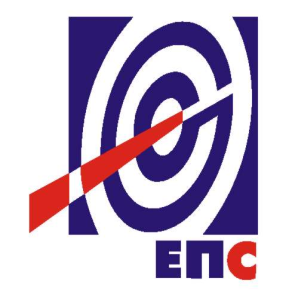 НАРУЧИЛАЦЈАВНО ПРЕДУЗЕЋЕ„ЕЛЕКТРОПРИВРЕДА СРБИЈЕ“БЕОГРАДКОНКУРСНА ДОКУМЕНТАЦИЈАУ ОТВОРЕНОМ ПОСТУПКУза јавну набавку добара са пратећим услугама и радовима ЈН/3000/1227/2018  ( ЈАНА 851/2018)Набавка и замена управљачких каблова трафо станица Обреновац-ТЕНТ ТЕНТ-А(заведено у ЈП ЕПС број 12.01. 13241/ 3 -18  од  10.01.2019. године)Београд, јануар 2019. годинеНа основу чл. 32. и 61. Закона о јавним набавкама („Сл. гласник РС” бр. 124/2012 , 14/2015 i 68/15 у даљем тексту: Закон), чл. 2. Правилника о обавезним елементима конкурсне документације у поступцима јавних набавки и начину доказивања испуњености услова („Сл. гласник РС” бр. 86/2015), Одлуке о покретању поступка јавне набавке број 12.01. 447819/1-18 oд 12.09.2018. године и Решења о образовању комисије за јавну набавку број 12.01. 447819/2-18 oд 12.09.2018. године припремљена је:КОНКУРСНА  ДОКУМЕНТАЦИЈАСАДРЖАЈКОНКУРСНА ДОКУМЕНТАЦИЈАСадржај конкурсне документације:                                                                       Укупан број страна документације:81ОПШТИ ПОДАЦИ О ЈАВНОЈ НАБАВЦИОПШТИ ПОДАЦИ О ЈАВНОЈ НАБАВЦИПОДАЦИ О ПРЕДМЕТУ ЈАВНЕ НАБАВКЕОпис предмета јавне набавке, назив и ознака из општег речника  набавкеОпис предмета јавне набавке: Набавка и замена управљачких каблова трафо станица Обреновац-ТЕНТ ТЕНТ-А Назив из општег речника набавке: Изолована жица и каблови Ознака из општег речника набавке: 31300000-9Детаљни подаци о предмету набавке наведени су у техничкој спецификацији.ТЕХНИЧКА СПЕЦИФИКАЦИЈАВрста, техничке карактеристике и спецификација опреме и услуга3.1. Опис постојећег стањаТермоелектрана Никола Тесла-А инсталисане снаге 1650MW и ТС 380/220kV Обреновац, чинe један јединствен технолошки систем у процесу производње и преноса електричне енергије. Почетна тачка кабла се налази на блоку 6 ТЕ Никола Тесла-А, инсталисане снаге 1650 MW за који постоји Решење о употреби III-07 број:351-873/80 од 26.03.1981.год. издато од Социјалистичке Републике Србије, Општине Обреновац, Општинског комитета за комунално-грађевинске и стамбене послове, а на основу грађевинске дозволе број: 351-75 од 27.04.1976.године издате од истог органа. Постојећи каблови су дотрајали и непоуздани а користе се за управљање и надзор над највећим постројењем за производњу електричене енергије у Србији, као и припадајућом преносном ТС.Управљање и надзор се остварује помоћним напоном 220VDC из аку-батерија смештених у ТЕНТ А. Овим кабловским везама се обезбеђује поуздан увид у погонско ситуацију (уклопно стање) опреме у постројењу трафостанице, пренос одговарајућих мерења, као и заштитно надзорне функције у ТС 380/220kV Обреновац, из ТЕ Никола Тесла-А инсталисане снаге 1650MW.Наведено се оставрује кроз:Налог за искључење односно укључење прекидача у одговарајућим блоковским пољима.Налог од електричних заштита генератора, потребних за рад заштита сабирница у постројењу ТС.Информације о издавању ових налога као и информације о погонском стању генераторског прекидача.Постојећи командно сигнални каблови сагласно намени подељени су у следеће групе каблова:Командовање и сигнализација са напоном 220VDC,Синхронизација са напонима 100V, односно 57,73V, 50Hz,Диференцијална заштита блока са струјама 1А, 50Hz,Мерење напона  на сабирницама са напонима 57,73V, 50HzПочетне и крајње тачке постојећих водова:Блок А1: Релејна кућица у пољу D3 (DV256A) – релејни простор блока А1Блок А2: Релејна кућица у пољу D4 (DV256B) – релејни простор блока А2Блок А3: Релејна кућица у пољу D14 (DV263A) – релејни простор блока А3Блок А4: Релејна кућица у пољу D16 (DV263B) – релејни простор блока А4Трансформатор OBT1: Релејна кућица у пољу D17 (DV216) – релејни простор oпште групе OHDМерење напона сабирница 220kV: Релејна кућица у пољу D1 (мерно поље) – релејни простор опште групе OHDБлок А5: Релејна кућица у пољу C1 (DV424) – релејни простор блока А5Блок А6: Релејна кућица у пољу C3 (DV425) – релејни простор блока А6Мерење напона сабирница 400kV: Релејна кућица у пољу C1 (мерно поље) – релејни простор опште групе OHDПочетна тачка кабловске трасе је ТЕНТ-А на парцели Кп.Бр. 1934 КО. Уровци, а крајња тачка ТС Обреновац на парцели Кп. Бр. 1459 КО. Уровци.Постојећи каблови положени су по кабловским регалима у ТЕНТ-у, док су по изласку из електране положени  у кабловску канализацију, након чега су највећим делом своје трасе положени директно у земљани ров. Преко канала Купинац каблови су спроведени кроз  металне цеви пречника Ø 400. У трафостаници каблови су положени у кабловску канализацију. На  постојећој траси постоји шахта за ревизију  која се налази на парцели кп. бр. 794/1. К.О. Уровци. Укупна дужина трасе каблова је приближно 2 km.3.2.Технички опис3.2.1. Идејни пројекат и решење о одобрењу извођења радова	Имајући у виду комплексност целог посла уређен је Идејни пројекат (Реконструкција линијског инфраструктурног објекта, Управљачки каблови трафостанице Обреновац-ТЕНТ-А на КП. бр. 1933, 1934, 911, 912, 794/1, 794/4, 794/5, 1459, 1850/3 и 1867, КО Уровци, број пројекта: IDP.003) (у даљем тексту ИДП) на основу ког је од надлежног Министарства (Министарство Грађевинарства, Саобраћаја и Инфраструктуре) добијена сагласност за извођење радова добијена сагласност за извођење радова број 351-05-00134/2017-07 од 08.02.2018.	Приликом прављења пројектног задатка није разматрано стање средњенапонских каблова 6kV између ТЕНТ А и ТС „Обреновац“. Међутим, у међувремену се њихово стање на терену значајно погоршало па је одлучено да се и они промене.3.2.2. Набавка каблова и осталог материјала	У ИДП дата је спецификација типова и дужина каблова који треба да се замене. У Табели 1 навешће се типови каблова, број каблова, појединачне дужине и укупна дужина по типу.Табела 1: спецификација каблова и монтажног материјала за набавку	Додатни услови за све каблове: Каблови морају да буду у складу са стандардима: SRPS IEC 60502-1:2013 илиSRPS HD 627-4H S1:2009 или SRPS HD 603 S1:2009Oдговарајући хармонизовани национални стандарди су такође прихватљиви.Ознака типа кабела „PP44“ је према домаћем стандарду. Прихватиће се и понуде за каблове одговарајуће ознаке према аналогним националним и интернационалним станардима. У случају ознаке кабела другачије од наведене у спецификацији, неопходно је доставити каталошку документацију нуђеног типа кабела у сврху доказивања аналогности.Каблови се већим делом трасе полажу директно у земљу и морају да задовоље услове за додатну електромагнетну заштиту као што је наведено у ИДП.Боја изолације: ЦрнаБоја проводника: ЦрнаСваки проводник појединачно мора бити означен бројемНапомена везана за дужину трасе и каблова: Дужина трасе сваке појединачне линије је око 2000 метара. Специфицирани број кабловских спојница и израда шахте су неопходни у случају да се каблови испоручују у стандардним производним дужинама од 1000м. У случају да се нуде каблови који ће бити произведени и испоручени у дужинама од 2000 метара, испорука и уградња предметних спојница (Образац структуре цене, табела 1 – добра, позиције ред.бр. 3 и 4) и израда шахте (Образац структуре цене, табела 3 – радови, позиција ред.бр. 2) неће бити реализоване.3.2.3. Услуге и радови	Носилац Уговора је дужан да изврши следеће услуге и радове:Израда пројекта за извођење радова на основу ИДП.Главни пројекат заштите од пожара.Прокопавање кабловског канала између ТЕНТ А и ТС „Обреновац“ на основу пројекта за извођење радова. Кабловски канал мора бити усаглашен са ИДП.Израда кабловске шахте где ће се извршити спајање каблова на месту које је дато у ИДП.На делу трасе који се наслања уз већ постојећи бетонски кабловски канал израдити нов бетонски кабловски канал поред већ постојећег (од ТС 110/x „Обреновац 3“ до уласка у ГПО ТЕНТ А).Унутар ГПО ТЕНТ А и ТС „Обреновац“ користиће постојеће кабловске канале и регале. Уколико се покаже потреба за додавањем нових кабловских регала Носилац Уговора је дужан да их набави и угради.Прелазак преко канала Купинац извршити кроз металне цеви која ће бити монтиране на делу трасе који прелази преко канала Купинац. Прелазак испод пута извршити постављањем PVC/HDPE цеви испод пута. Цеви поставити подбушивањем. Полагање командно сигналних каблова који су дати у техничкој спецификацији. Сви ново положени каблови морају бити означени на сваких 100м. Ознаке каблова дефинисаће се у пројекту за извођење радова.Полагање каблова XHE 49-6/10kV, 1x120/16 mm2 (сопствена потрошња у ТС „Обреновац“). Укупан број каблова за полагање је 6. Ови каблови су већ набављени и биће дати извођачу радова када пријави да је спреман да изврши полагањe.Након полагања свих каблова извршити испитивање свих положених каблова у складу са стандардом СРПС IEC 60502. Испитивање командно сигналних и мерних каблова извршити пре њихивог спајања у кабловском шахту. Сва испитивања морају се вршити уз присуство Надзора и Купца - Инвеститора. Након извршеног испитивања сачинити извештај у писаној форми и предати га инвеститору.Извршити спајања командно сигналних и мерних каблова у кабловском шахту. Спајање извршити само на кабловима који су прошли испитивање. Уколико неки од каблова није прошао испитивање, заменити га исправним каблом истог типа, испитати нов кабл и извршити спајање. Извршити испитивање командно сигналних каблова у складу са стандардом СРПС IEC 60502. Сва испитивања морају се вршити уз присуство Надзора и Купца - Инвеститора. Након извршеног испитивања сачинити извештај у писаној форми и предати га  Купцу - Инвеститору.Извршити затрпавање кабловског рова.Израда пројекта изведеног објекта и прибављање употребне дозволе. Све неопходне документе у обавези је да прибави и припреми Носилац уговора. Плаћање велике таксе је обавеза Купца - Инвеститора.Тачне почетне и крајње тачке за полагање каблова су дате у табели 2.Табела 2: почетне и крајње тачке каблова3.3. Обавезе уговорних страна3.3.1. Обавезе понуђача	Изабрани понуђач је дужан да:Испоручи сва добра према спецификацији у табели 1.Обезбеди на свој терет потребан потрошни грађевински материјал који ће бити специфициран у Пројекту за извођење радова.Понуђач се мора придржавати свих важећих закона и прописа Републике Србије који регулишу ову област, а минимално следеће законске регулативе:Закона о планирању и изградњи;Закон о енергетициЗакон о заштити од нејонизујућих зрачењаЗакон о државном премеру и катаструЗакон о техничким захтевима за производе и оцењивање усаглашености;Закона о заштити од пожара;		Закона о заштити животне средине;Закон о водама;Закона о безбедности и здрављу на радуПројекат за извођење радова и главни пројекат заштите од пожара испоручи у 2 (словима: две) штампане копије и једну електронску копију у PDF и едитабилном електронском формату (WORD, .DWG, .edb [E-Plan]).Пројекат изведеног објекта испоручи у 4 (словима: четири) штампане копије пројекта изведеног објекта и једну елекронску копију у PDF и едитабилном електронском формату (WORD, .DWG, .edb [E-Plan]).Документацију за добијање употребне дозволе испоручи у 2 (словима: две) папирне копије докумената и једну електронску копију. Завршни документ је потврда да су према обједињеној процедури предати и прихваћени без примедби сви неопходни документи за добијање употребне дозволеСве услуге и радове изведе у року и у квалитету захтеваном у техничкој спецификацији.Понуђач се обавезује да за изведене радове води грађевински дневник.Током извршења радова да се придржава мера заштите на раду.Дужан је обезбеди одвожење и одлагање свог отпадног материјала насталог током извођења радова.Током трајања радова дужан је да обезбеди физичко-техничко обезбеђење места извођења радова.Изабрани понуђач је дужан да своје активности прилагоди договору са Наручиоцем за планиране радове, без права надокнаде за евентуално посебно повећање трошкова за прековремени рад.По завршетку радова дужан је да обавести Надзорни орган и затражи примопредају радова.3.3.2. Обавезе НаручиоцаНаручилац ће посебним Решењем именовати Надзорни орган.Примопредају извршених услуга и радова врши Надзорни орган и комисија Наручиоца именована за квалитативни и квантитативни пријем услуга и радова и одговорно лице Изабраног понуђача. Надзорни орган и комисија Наручиоца су дужни да, без одлагања, а најкасније у року од 48 сати, по пријему обавештења  изврше преглед изведених радова и уколико констатују да су радови изведени у свему према техничкој спецификацији, приступе примопредаји изведених радова.За случај било каквог квантитативног или квалитативног одступања, представници Наручиоца и Изабраног понуђача сачиниће Записник   о  квантитативном и квалиттивном пријему услуга са примедбама. Изабрани понуђач је дужан да одмах, а најкасније у року који одговорна лица Наручиоца одреде Записником, отклони све евентуалне констатоване недостатке и примедбе.Када Изабрани понуђач отклони све евентуалне примедбе и недостатке у датим роковима, одговорна лица Наручиоца ће извршити поново пријем изведених радова и то констатовати новим Записником. Тек тада се сматра да је извршен успешно квалитативни и квантитативни пријем изведених радова и да су изведени радови примљени од стране Наручиоца.3.4. Границе радоваКопање кабловског канала, прелазак преко пута, прелазак преко канала Купинац, израда бетонског кабловског канала, израда кабловске шахте.Полагање каблова.Спајање каблова у кабловској шахти.Испитивање каблова.Повезивање каблова на њиховим крајним тачкама НИЈЕ обавеза Носиоца уговора. Повезивење каблова обавиће радници ТЕНТ А и ЕМС у међусобном договору.3.5. Пријемни критерујумиСва испитивања на месту уградње опреме која је предмет овог уговора, морају бити изведени у присуству овлашћеног представника Купца - Инвеститора.Сва испитивања и манипулације морају бити одобрена од стране овлашћеног представника Купца - Инвеститора.3.6. Рокови испоруке добара и извршења услуга и радова- Рок испоруке добара: најдуже 12 (словима: дванаест) месеци од дана ступања Уговора на снагу.- Рок извршења услуга и радова: у договору са Наручиоцем а најдуже 12 (словима: дванаест) месеци од испоруке добара и потписивања Записника о квантитативном и квалитативном пријему добара без примедби од стране овлашћених представника Наручиоца и Изабраног понуђача.- Рок за прибављање и припрему свих неопходних докумената за добијање употребне дозволе: 6 (словима: шест) месеци по завршетку радова и потписивања Записника о квантитативном и квалитативном пријему радова без примедби од стране овлашћених представника Наручиоца и Изабраног понуђача и Надзорног органа Наручиоца.3.7. Место и паритет испоруке добара и место извршења услуга и радоваМесто и паритет испоруке добара: Магацин ТЕНТ – Обреновац.Место предаје предмета услуге: просторије Наручиоца, ТЕНТ Обреновац, Богољуба Урошевића Црног 44.Место извршења радова: на локацијама наведеним у тачки 3.2.3. Техниучка спецификација, Табела 2.3.8. Спецификација добара, услуга и радова3.8.1. Добра3.8.2. Услуге 3.8.3. Радови3.9. Квантитативни и квалитативни пријем добара, услуга и радова3.9.1. Квантитативни и квалитативни пријем добара Свака испорука предметних добара мора бити најављена лицу одређеном за праћење реализације уговора најмање 3 (словима: три) радна дана пре испоруке. Пријем предметних добара врши се у пријемном магацину Купца сваког радног дана од 7h до 12h.Квантитативни пријем испоручених добара врши се у магацину Купца, приликом пријема добара, визуелном контролом и пребројавањем.Комисија за пријемно контролисање добара констатује да ли у испоруци има неслагања између примљене количине и количине наведене у пратећој документацији у ком случају Купац има право достављања писане рекламације Продавцу.Квалитатитвни пријем добара се врши у року од 10 (словима: десет) дана од дана квантитативног пријема. У случају да испоручена добра не одговарају уговореном квалитету и техничким карактеристикама произвођача, Купац има право да Продавцу достави писану рекламацију, коју је Продавац дужан да реши најдуже у року од 10 (десет) дана од дана њеног пријема.Сматра се да је квантитативни и  квалитативни пријем добара извршен потписивањем Записника о квантитативном и  квалитативном пријему без примедби од стране овлашћених представника Купца и Продавца. 3.9.2. Квантитативни и квалитативни пријем услуга Квантитативни и квалитативни пријем услуге врши се приликом пружања Услуге у присуству овлашћених представника за праћење реализације Уговора.Продавац је обавезан да:- Пројекат за извођење радова и главни пројекат заштите од пожара испоручи у 2 (словима: две) штампане копије и једну електронску копију у PDF и едитабилном електронском формату (WORD, .DWG, .edb [E-Plan]);- Пројекат изведеног објекта испоручи у 4 (словима: четири) штампане копије пројекта изведеног објекта и једну елекронску копију у PDF и едитабилном електронском формату (WORD, .DWG, .edb [E-Plan]);- Документацију за добијање употребне дозволе испоручи у 2 (словима: две) папирне копије докумената и једну електронску копију. Завршни документ је потврда да су према обједињеној процедури предати и прихваћени без примедби сви неопходни документи за добијање употребне дозволеУ случају да се приликом пријема услуге утврди да стварно стање не одговара обиму и квалитету, Купац је дужан да рекламацију записнички констатује и исту одмах достави Продавцу у року од 5 (словима: пет) дана.Продавац  се обавезује да недостатке установљене од стране Купца приликом квантитативног и квалитативног пријема отклони у року од 10 (словима: десет) дана од момента пријема рекламације о свом трошку. Сматра се да је квантитативни и  квалитативни пријем услуге извршен потписивањем Записника о квантитативном и  квалитативном пријему без примедби од стране овлашћених представника Купца и Продавца. 3.9.3. Квантитативни и квалитативни пријем радова Продавац  је дужан да обавести Купца о завршетку радова у виду захтева за примопредају изведених радова који уписује, а Надзорни орган потврђује у Грађевинској књизи.Примопредају изведених радова врши одговорно лице Купца и одговорно лице Продавца. Одговорно лице Купца је дужно да без одлагања, а најкасније у року од 24 (словима: двадесетчетири) сата, по пријему обавештења  изврши преглед изведених радова и уколико констатује да су радови изведени у свему према техничкој спецификацији, приступи примопредаји изведених радова.Записник о квалитативном и квантитативном пријему изведених радова без примедби потписују  одговорно лице Купца и одговорно лице Продавца.Продавац је дужан да своје активности прилагоди договору са Купцем за планиране радове, без права надокнаде за евентуално посебно повећање трошкова за прековремени рад.За случај било каквог квантитативног или квалитативног одступања, представници Купца и Продавца сачиниће Записник са примедбама. Продавац је дужан да одмах, а најкасније у року који комисија одреди Записником, отклони све евентуалне констатоване недостатке и примедбе.Када Извођач радова отклони све евентуалне примедбе и недостатке у датим роковима, одговорно лице Купца ће извршити поново пријем изведених радова и то констатовати новим Записником. Тек тада се сматра да је пријем изведених радова извршен успешно и да су изведени радови примљени од стране Купца.У супротном Купац стиче право да раскине овај уговор и активира средство обезбеђења - банкарску гаранцију за добро извршење посла.Сматра се да је квантитативни и  квалитативни пријем радова извршен потписивањем Записника о квантитативном и  квалитативном пријему без примедби од стране овлашћених представника Купца и Продавца и Надзорни орган Купца. Саставни део Записника је извештај о испитивању командно сигналних каблова у складу са стандардом СРПС IEC 60502.3.10. Гарантни рокГарантни рок за испуручена добра је минимум 12 (словима: дванаест) месеци од дана када је извршен квалитативни пријем  добара у магацин Купца и потписан Записник о квантитативном и  квалитативном пријему без примедби од стране овлашћених представника Купца и Продавца. Продавац је дужан да о свом трошку отклони све евентуалне недостатке у току трајања гарантног рока. Гарантни рок за извршене радове је минимум 2 (словима: две) године од дана потписивања Записника о квантитативном и  квалитативном пријему без примедби од стране овлашћених представника Купца и Продавца.Продавац је дужан да се у гарантном року, а на писани захтев Купца, у року од 2 (словима: два) дана, одазове и у најкраћем року отклони о свом трошку све недостатке, који су настали због његовог пропуста и неквалитетног рада, у противном Купац може реализовати банкарску гаранцију за отклањање недостатака у гарантном року.УСЛОВИ ЗА УЧЕШЋЕ У ПОСТУПКУ ЈАВНЕ НАБАВКЕ ИЗ ЧЛ. 75. И 76. ЗАКОНА О ЈАВНИМ НАБАВКАМА И УПУТСТВО КАКО СЕ ДОКАЗУЈЕ ИСПУЊЕНОСТ ТИХ УСЛОВАПонуда понуђача који не докаже да испуњава наведене обавезне и додатне услове из тачака 1. до 9.1. Сваки подизвођач мора да испуњава услове из члана 75. став 1. тачка 1), 2) и 4) Закона, што доказује достављањем доказа наведених у овом одељку. Услове у вези са капацитетима из члана 76. Закона, понуђач испуњава самостално без обзира на ангажовање подизвођача.2. Сваки понуђач из групе понуђача  која подноси заједничку понуду мора да испуњава услове из члана 75. став 1. тачка 1), 2) и 4) Закона, што доказује достављањем доказа наведених у овом одељку. Услове у вези са капацитетима из члана 76. Закона понуђачи из групе испуњавају заједно, на основу достављених доказа у складу са овим одељком конкурсне документације.3. Докази о испуњености услова из члана 77. Закона могу се достављати у неовереним копијама. Наручилац може пре доношења одлуке о додели уговора, захтевати од понуђача, чија је понуда на основу извештаја комисије за јавну набавку оцењена као најповољнија да достави на увид оригинал или оверену копију свих или појединих доказа.Ако понуђач у остављеном, примереном року који не може бити краћи од пет дана, не достави на увид оригинал или оверену копију тражених доказа, наручилац ће његову понуду одбити као неприхватљиву.4. Лице уписано у Регистар понуђача није дужно да приликом подношења понуде доказује испуњеност обавезних услова за учешће у поступку јавне набавке, односно Наручилац не може одбити као неприхватљиву, понуду зато што не садржи доказ одређен Законом или Конкурсном документацијом, ако је понуђач, навео у понуди интернет страницу на којој су тражени подаци јавно доступни.У том случају понуђач може, у Изјави (која мора бити потписана и оверена), да наведе да је уписан у Регистар понуђача. Уз наведену Изјаву, понуђач може да достави и фотокопију Решења о упису понуђача у Регистар понуђача. 5.На основу члана 79. став 5. Закона понуђач није дужан да доставља следеће доказе који су јавно доступни на интернет страницама надлежних органа, и то:1)извод из регистра надлежног органа:-извод из регистра АПР: www.apr.gov.rs2)докази из члана 75. став 1. тачка 1) ,2) и 4) Закона-регистар понуђача: www.apr.gov.rs6. Уколико је доказ о испуњености услова електронски документ, понуђач доставља копију електронског документа у писаном облику, у складу са законом којим се уређује електронски документ.7. Ако понуђач има седиште у другој држави, наручилац може да провери да ли су документи којима понуђач доказује испуњеност тражених услова издати од стране надлежних органа те државе.8. Ако понуђач није могао да прибави тражена документа у року за подношење понуде, због тога што она до тренутка подношења понуде нису могла бити издата по прописима државе у којој понуђач има седиште и уколико уз понуду приложи одговарајући доказ за то, наручилац ће дозволити понуђачу да накнадно достави тражена документа у примереном року.9. Ако се у држави у којој понуђач има седиште не издају докази из члана 77. став 1. Закона, понуђач може, уместо доказа, приложити своју писану изјаву, дату под кривичном и материјалном одговорношћу оверену пред судским или управним органом, јавним бележником или другим надлежним органом те државе.10. У случају сумње у истинитост достављених података, Наручилац задржава право провере на основу релевантних доказа. Уколико Наручилац утврди да је понуђач приказивао неистините податке или да су документа лажна, понуда тог понуђача ће се сматрати неприхватљивом и биће одбијена.11. Сви извршиоци које је понуђач навео у својој понуди, морају бити ангажовани у извршењу набавке, а по извршеном избору најповољније понуде и додели уговора.12. Понуђач је дужан да без одлагања, а најкасније у року од пет дана од дана настанка промене у било којем од података које доказује, о тој промени писмено обавести наручиоца и да је документује на прописани начин.КРИТЕРИЈУМ ЗА ДОДЕЛУ УГОВОРАИзбор најповољније понуде ће се извршити применом критеријума „Најнижа понуђена цена“.Критеријум за оцењивање понуда Најнижа понуђена цена, заснива се на понуђеној цени као једином критеријуму.Резервни елементи  критеријума, односно начин на који ће се доделити уговор у случају једнаких понудаУколико 2 (словима: две) или више понуда имају исту најнижу понуђену цену, као најповољнија биће изабрана понуда оног понуђача који је понудио дужи гарантни рок за испоручена добра.Уколико 2 (словима: две) или више понуда имају исту најнижу понуђену цену и исти гарантни рок за испоручена добра као најповољнија биће изабрана понуда оног понуђача који је понудио дужи гарантни рок за извршене радове.Уколико ни после примене резервног критеријума не буде могуће изабрати најповољнију понуду, најповољнија понуда биће изабрана путем жреба.Извлачење путем жреба Наручилац ће извршити јавно, у присуству понуђача који имају исту најнижу понуђену цену. На посебним папирима који су исте величине и боје наручилац ће исписати називе Понуђача, те папире ставити у кутију, одакле ће један члан Комисије извући само један папир. Понуђачу чији назив буде на извученом папиру биће додељен уговор о јавној набавци. Наручилац ће сачинити и доставити записник о спроведеном извлачењу путем жреба.Записник о  извлачењу путем жреба потписују чланови комисије и присутни овлашћени представници понуђача, који преузимају примерак записника.Наручилац ће поштом или електронским путем доставити Записник о  извлачењу путем жреба понуђачима који нису присутни на извлачењу.УПУТСТВО ПОНУЂАЧИМА КАКО ДА САЧИНЕ ПОНУДУКонкурсна документација садржи Упутство понуђачима како да сачине понуду и потребне податке о захтевима Наручиоца у погледу садржине понуде, као и услове под којима се спроводи поступак избора најповољније понуде у поступку јавне набавке.Понуђач мора да испуњава све услове одређене Законом о јавним набавкама (у даљем тексту: Закон) и Конкурсном документацијом. Понуда се припрема и доставља на основу позива, у складу са Конкурсном документацијом, у супротном, понуда се одбија као неприхватљива.Врста, техничке карактеристике и спецификација предмета јавне набавке дата је у Одељку 3 Конкурсне документације.Подаци о језику у поступку јавне набавкеНаручилац је припремио Конкурсну документацију на српском језику и водиће поступак јавне набавке на српском језику. Понуда са свим прилозима мора бити сачињена на српском језику.Уколико је неки прилог (доказ или документ) на страном језику, Наручилац задржава право да у фази стручне оцене понуда, од Понуђача, тражи превод оверен од стране овлашћеног преводиоца.Начин састављања и подношења понудеПонуђач је обавезан да сачини понуду тако што Понуђач уписује тражене податке у обрасце који су саставни део Конкурсне документације и оверава је печатом и потписом законског заступника, другог заступника уписаног у регистар надлежног органа или лица овлашћеног од стране законског заступника, уз доставу овлашћења у понуди, заједно са осталим документима који представљају обавезну садржину понуде.Понуђач је обавезан да у Обрасцу понуде наведе: укупну цену без ПДВ-а, рок важења понуде, као и остале елементе из Обрасца понуде.Препоручује се да сви документи поднети у понуди  буду нумерисани и повезани у целину (јемствеником, траком и сл.), тако да се појединачни листови, односно прилози, не могу накнадно убацивати, одстрањивати или замењивати. Пожељно је да Понуђач редним бројем означи сваку страницу листа у понуди, укључујући и празне стране, својеручно, рачунаром или писаћом машином ( исписивањем “1 од н“, „2 од н“ и тако све до „н од н“, с тим да „н“ представља укупан број страна понуде).Препоручује се да доказе који се достављају уз понуду, а због своје важности не смеју бити оштећени, означени бројем (банкарска гаранција, меница...), стављају се у посебну фолију, а на фолији се видно означава редни број странице листа из понуде. Фолија се мора залепити при врху како би се докази, који се због своје важности не смеју оштетити, заштитили.Понуђач подноси понуду са доказима о испуњености услова из Конкурсне документације, лично или поштом, у затвореној коверти или кутији, тако да се са сигурношћу може закључити да се први пут отвара,  на адресу: Јавно предузеће „Електропривреда Србије“, Ул. Балканска 13,  писарница - са назнаком: „Понуда за јавну набавку добара са пратећим услугама и радовима: Набавка и замена управљачких каблова трафо станица Обреновац-ТЕНТ ТЕНТ-А, Јавна набавка број ЈН/3000/1227/2018- НЕ ОТВАРАТИ“.На полеђини коверте обавезно се уписује тачан назив и адреса понуђача, телефон и факс понуђача, као и име и презиме овлашћеног лица за контакт.У случају да понуду подноси група понуђача, на полеђини коверте је потребно назначити да се ради о групи понуђача и навести називе и адресу свих чланова групе понуђача.Понуђач може поднети само једну понуду.Понуду може поднети понуђач самостално, група понуђача, као и понуђач са подизвођачем. Понуђач који је самостално поднео понуду не може истовремено да учествује у заједничкој понуди или као подизвођач. У случају да понуђач поступи супротно наведеном упутству свака понуда понуђача у којој се појављује биће одбијена. Понуђач може бити члан само једне групе понуђача која подноси заједничку понуду, односно учествовати у само једној заједничкој понуди.Уколико је понуђач, у оквиру групе понуђача, поднео две или више заједничких понуда, Наручилац ће све такве понуде одбити.Понуђач који је члан групе понуђача не може истовремено да учествује као подизвођач. У случају да понуђач поступи супротно наведеном упутству свака понуда понуђача у којој се појављује биће одбијена.У случају заједничке понуде групе понуђача, све обрасце потписује и оверава члан групе понуђача, који је одређен као Носилац посла у споразуму чланова групе понуђача (изузев образаца који подразумевају давање изјава под материјалном и кривичном одговорношћу), које попуњава, потписује и оверава сваки члан групе понуђача у своје име.Подаци о  садржини понудеСадржину понуде, поред Обрасца понуде, чине и сви остали докази о испуњености услова из чл. 75. и 76. Закона о јавним набавкама, предвиђени чл. 77. Закона, који су наведени у конкурсној документацији, као и сви тражени прилози и изјаве (попуњени, потписани и печатом оверени) на начин предвиђен следећим ставом ове тачке:Образац понуде (Образац 1);Изјава о независној понуди (Образац 3);Изјава у складу са чланом 75. став 2. Закона (Образац 4);Образац структуре цене (Образац 2);Потврда о референци (Образац 6);Образац трошкова припреме понуде, ако понуђач захтева надокнаду трошкова у складу са чланом 88. Закона (Образац 8);Споразум учесника заједничке понуде (у случају подношења заједничке понуде);Попуњен, потписан и печатом оверен „Модел уговора“ ;Попуњен, потписан и печатом оверен „Модел уговора о чувању пословне тајне и поверљивих информација“;Прилог о безбедности и здрављу на раду;Термин план реализације набавке;Средства финансијског обезбеђења ;Обрасци, изјаве и докази одређене тачком 6.8 или 6.9 овог упутства у случају да понуђач подноси понуду са подизвођачем или заједничку понуду подноси група понуђача;Докази о испуњености услова из члана 75. и 76. Закона о јавним набавкама у складу са чланом 77. Закона и Одељком 4 конкурсне документације ;Техничка документација којом се доказује испуњеност захтеваних техничких карактеристика наведених у Одељку 3 конкурсне документације - Техничка спецификација, и то: за каблове обавезно уз понуду доставити Типски атест о усклађености са са горе захтеваним стандардима.Правила  безбедности издравље на раду овлашћење за потписника понуде уколико није законски заступникПожељно  је да сви обрасци и документи који чине обавезну садржину понуде буду сложени према наведеном редоследу.  Наручилац ће одбити као неприхватљиве све понуде које не испуњавају услове из позива за подношење понуда и конкурсне документације.Наручилац ће одбити као неприхватљиву понуду понуђача, за коју се у поступку стручне оцене понуда утврди да докази који су саставни део понуде садрже неистините податке.Подношење и отварање понудаБлаговременим се сматрају понуде које су примљене, у складу са Позивом за подношење понуда објављеним на Порталу јавних набавки, без обзира на начин на који су послате.   Ако је понуда поднета по истеку рока за подношење понуда одређеног у позиву, сматраће се неблаговременом, а Наручилац ће по окончању поступка отварања понуда, овакву понуду вратити неотворену понуђачу, са назнаком да је поднета неблаговремено.Комисија за јавне набавке ће благовремено поднете понуде јавно отворити дана наведеном у Позиву за подношење понуда у просторијама Јавног предузећа „Електропривреда Србије“ Београд, ул. Балканска бр.13, сала на другом спрату.Представници понуђача који учествују у поступку јавног отварања понуда, морају да пре почетка поступка јавног отварања доставе Комисији за јавне набавке писано овлашћење за учествовање у овом поступку, (пожељно је да буде издато на меморандуму понуђача), заведено и оверено печатом и потписом законског заступника понуђача или другог заступника уписаног у регистар надлежног органа или лица овлашћеног од стране законског заступника уз доставу овлашћења у понуди.Комисија за јавну набавку води записник о отварању понуда у који се уносе подаци у складу са Законом.Записник о отварању понуда потписују чланови комисије и присутни овлашћени представници понуђача, који преузимају примерак записника.Наручилац ће у року од 3 (словима: три) дана од дана окончања поступка отварања понуда поштом или електронским путем доставити записник о отварању понуда понуђачима који нису учествовали у поступку отварања понуда.Начин измене, допуне и опозив понудеУ року за подношење понуде понуђач може да измени или допуни већ поднету понуду писаним путем, на адресу Наручиоца, Јавно предузеће „Електропривреда Србије“, Ул. Балканска 13,  писарница -  са назнаком „ИЗМЕНА – ДОПУНА - Понуде за јавну набавку добара са пратећим услугама и радовима: Набавка и замена управљачких каблова трафо станица Обреновац-ТЕНТ ТЕНТ-А, Јавна набавка број ЈН/3000/1227/2018- НЕ ОТВАРАТИ“.У случају измене или допуне достављене понуде, Наручилац ће приликом стручне оцене понуде узети у обзир измене и допуне само ако су извршене у целини и према обрасцу на који се, у већ достављеној понуди, измена или допуна односи.У року за подношење понуде понуђач може да опозове поднету понуду писаним путем, на адресу Наручиоца, на адресу Наручиоца, Јавно предузеће „Електропривреда Србије“, Ул. Балканска 13,  писарница - са назнаком „ОПОЗИВ - Понуде за јавну набавку добара са пратећим услугама и радовима: Набавка и замена управљачких каблова трафо станица Обреновац-ТЕНТ ТЕНТ-А, Јавна набавка број ЈН/3000/1227/2018 - НЕ ОТВАРАТИ“.У случају опозива поднете понуде пре истека рока за подношење понуда, Наручилац такву понуду неће отварати, већ ће је неотворену вратити понуђачу.Уколико понуђач измени или опозове понуду поднету по истеку рока за подношење понуда, Наручилац ће наплатити средство обезбеђења дато на име озбиљности понуде (ако је предвиђено средство обезбеђења на име озбиљности понуде).ПартијеНабавка није обликована по партијама. Понуда са варијантамаПонуда са варијантама није дозвољена.Подношење понуде са подизвођачимаПонуђач је дужан да у понуди наведе да ли ће извршење набавке делимично поверити подизвођачу. Ако понуђач у понуди наведе да ће делимично извршење набавке поверити подизвођачу, дужан је да наведе:назив подизвођача, а уколико уговор између наручиоца и понуђача буде закључен, тај подизвођач ће бити наведен у уговору;проценат укупне вредности набавке који ће поверити подизвођачу, а који не може бити већи од 50% као и део предметне набавке који ће извршити преко подизвођача.Понуђач у потпуности одговара наручиоцу за извршење уговорене набавке, без обзира на број подизвођача и обавезан је да наручиоцу, на његов захтев, омогући приступ код подизвођача ради утврђивања испуњености услова.Обавеза понуђача је да за подизвођача достави доказе о испуњености обавезних услова из члана 75. став 1. тачка 1), 2) и 4) Закона наведених у одељку Услови за учешће из члана 75. и 76. Закона и Упутство како се доказује испуњеност тих услова.Додатне услове понуђач испуњава самостално, без обзира на ангажовање подизвођача.Све обрасце у понуди потписује и оверава понуђач, изузев образаца под пуном материјалном и кривичном одговорношћу, које попуњава, потписује и оверава сваки подизвођач у своје име.Понуђач не може ангажовати као подизвођача лице које није навео у понуди, у супротном наручилац ће реализовати средство обезбеђења и раскинути уговор, осим ако би раскидом уговора наручилац претрпео знатну штету.  Понуђач може ангажовати као подизвођача лице које није навео у понуди, ако је на страни подизвођача након подношења понуде настала трајнија неспособност плаћања, ако то лице испуњава све услове одређене за подизвођача и уколико добије претходну сагласност наручиоца. Све ово не утиче на правило да Понуђач (добављач) у потпуности одговара Наручиоцу за извршење обавеза из поступка јавне набавке, односно за извршење уговорних обавеза , без обзира на број подизвођача.Наручилац у овом поступку не предвиђа примену одредби става 9. и 10. члана 80. Закона.Подношење заједничке понудеУ случају да више понуђача поднесе заједничку понуду, они као саставни део понуде морају доставити Споразум о заједничком извршењу набавке, којим се међусобно и према Наручиоцу обавезују на заједничко извршење набавке, који обавезно садржи податке прописане члан 81. став 4.. 5. и 7 Закона и то: податке о члану групе који ће бити Носилац посла, односно који ће поднети понуду и који ће заступати групу понуђача пред Наручиоцем;опис послова сваког од понуђача из групе понуђача у извршењу уговора.Такође, у овом споразуму треба да буду наведена имена лица, појединачно за сваког понуђача, која ће бити одговорна за извршење набавке. Сваки понуђач из групе понуђача  која подноси заједничку понуду мора да испуњава услове из члана 75.  став 1. тачка 1), 2) и 4) Закона, наведене у одељку Услови за учешће из члана 75. и 76. Закона и Упутство како се доказује испуњеност тих услова. Услове у вези са капацитетима, у складу са чланом 76. Закона, понуђачи из групе испуњавају заједно, на основу достављених доказа дефинисаних конкурсном документацијом.У случају заједничке понуде групе понуђача обрасце под пуном материјалном и кривичном одговорношћу попуњава, потписује и оверава сваки члан групе понуђача у своје име.( Образац Изјаве о независној понуди и Образац изјаве у складу са чланом 75. став 2. Закона).Понуђачи из групе понуђача одговарају неограничено солидарно према наручиоцу.ЦенаЦена се исказује у динарима, без пореза на додату вредност.У случају да у достављеној понуди није назначено да ли је понуђена цена са или без пореза на додату вредност, сматраће се сагласно Закону, да је иста без пореза на додату вредност.Јединичне цене и укупно понуђена цена морају бити изражене са две децимале у складу са правилом заокруживања бројева. У случају рачунске грешке меродавна ће бити јединична цена.Понуђена цена укључује све трошкове везане за реализацију предметне набавке, до места испоруке, као и све зависне трошкове.Ако је у понуди исказана неуобичајено ниска цена, наручилац ће поступити у складу са чланом 92. Закона.У предметној јавној набавци цена је предвиђена као критеријум за оцењивање понуда.Понуђена цена је фиксна за уговорени рок.Начин и услови плаћања и фактурисањеПлаћање добара која су предмет ове набавке Купац ће извршити на текући рачун Продавца, по испоруци добара и по потписивању Записника о квантитативном и квалитативном пријему добара од стране овлашћених представника Купца и Продавца - без примедби, у року од 45 (словима: четрдесетпет) календарских дана од дана пријема исправног рачуна на писарници Купца.Плаћање услуга које су предмет ове набавке Купац ће извршити на текући рачун Продавца, по извршењу сваке услуге појединачно из Обрасца структуре цене и по потписивању Записника о квантитативном и квалитативном пријему услуге без примедби од стране овлашћених представника Купца и Продавца, у року од 45 (словима: четрдесетпет) календарских дана од дана пријема исправног рачуна на писарници Купца.Плаћање радова који су предмет ове набавке Купац ће извршити на текући рачун Продавца,и то:месечно, у року од 45 (словима: четрдесетпет) дана од дана пријема исправног рачуна, испостављеног по исправним привременим месечним ситуацијама о изведеним месечним количинама уговорених радова и Записника о изведеним радова, који су оверени од стране одговорних лица Продавца и Надзорног органа Купца и у року од 45 (словима: четрдесетпет) дана од дана пријема исправног коначног рачуна по завршетку радова, испостављеног по основу окончане ситуације. Окончана ситуација испоставља се након извршене примопредаје радова на основу: Записника о квантитативном и квалитативном пријему радова без примедби потписаног од стране овлашћених представника Купца и Продавца и Надзорног органа Купца.Ако понуђач понуди други начин плаћања понуда ће бити одбијена као неприхватљива.У случају да се нуде каблови који ће бити произведени и испоручени у дужинама од 2000 метара, испорука и уградња предметних спојница (Образац структуре цене, табела 1 – добра, позиције ред.бр. 3 и 4) и израда шахте (Образац структуре цене, табела 3 – радови, позиција ред.бр. 2) неће бити реализоване.Рачун мора бити достављен на адресу Купца: „Електропривреда Србије“ Београд, Огранак ТЕНТ Обреновац, Богољуба Урошевића Црног 44, са обавезним прилозима и то: за добра -  отпремница на којој је наведен датум испоруке добара, као и количина испоручених добара, са читко написаним именом и презименом и потписом овлашћеног лица Купца које је примило предметна добра и Записник о квантитативном и квалитативном пријему добара од стране овлашћених представника Купца и Продавца - без примедби,  за услуге и радове - Записник о квантитативном и квалитативном пријему услуге без примедби од стране овлашћених представника Купца и Продавца/ Записник о квантитативном и квалитативном пријему радова без примедби потписаног од стране овлашћених представника Купца и Продавца и Надзорног органа Купца.У испостављеним рачунима, Продавац је дужан да се придржава тачно дефинисаних назива из конкурсне документације и прихваћене понуде (Обрасца структуре цене).Рачуни који не одговарају наведеним тачним називима, ће се сматрати неисправним. Уколико, због коришћења различитих шифарника и софтверских решења није могуће у самом рачуну навести горе наведени тачан назив, Продавац  је обавезан да уз рачун достави прилог са упоредним називима из рачуна са захтеваним називима из прихваћене Понуде и Обрасца структуре ценеРок важења понудеПонуда мора да важи најмање 90 (словима: деведесет) дана од дана отварања понуда. У случају да понуђач наведе краћи рок важења понуде, понуда ће бити одбијена, као неприхватљива. `Средства финансијског обезбеђењаНаручилац користи право да захтева средстава финансијског обезбеђења (у даљем тексту: СФО) којим понуђачи обезбеђују испуњење својих обавеза у  предметном поступку, као и испуњење својих уговорних обавеза.Сви трошкови око прибављања средстава обезбеђења и повраћаја депозита падају на терет понуђача, а и исти могу бити наведени у Обрасцу трошкова припреме понуде.Сва средстава финансијског обезбеђења могу гласити на члана групе понуђача (Налогодавца) одређеног споразумом о заједничком извршењу набавке или понуђача, али не и на подизвођача.Средства финансијског обезбеђења морају да буду у валути у којој је и понуда.Ако се за време трајања уговора промене рокови за извршење уговорне обавезе, рок важења  СФО мора се продужити. Понуђач је дужан да достави следећа средства финансијског обезбеђења:У понуди:Банкарска гаранција за озбиљност понудеПонуђач доставља оригинал банкарску гаранцију за озбиљност понуде у висини од 5% вредности понудe, без ПДВ, на обрасцу Банке која је издала банкарску гаранцију.Банкарскa гаранцијa понуђача мора бити неопозива, безусловна (без права на приговор) и наплатива на први писани позив, са трајањем најмање од 60 (словима: шездесет) календарских дана дужи од рока важења понуде.Наручилац ће уновчити гаранцију за озбиљност понуде дату уз понуду уколико: понуђач након истека рока за подношење понуда повуче, опозове или измени своју понуду илипонуђач коме је додељен уговор благовремено не потпише уговор о јавној набавци или понуђач коме је додељен уговор не поднесе исправно средство обезбеђења за добро извршење посла у складу са захтевима из конкурсне документације.Поднета банкарска гаранција не може да садржи додатне услове за исплату, краће рокове, мањи износ или промењену месну надлежност за решавање спороваБанкарска гаранција се не може уступити и није преносива без сагласности Корисника, Налогодавца и Емисионе банке.Банкарска гаранција истиче на наведени датум,без обзира да ли је овај документ враћен или не.У случају да је пословно седиште банке гаранта у Републици Србији у случају спора по овој Гаранцији, утврђује се надлежност суда у Београду и примена материјалног права Републике Србије. У случају да је пословно седиште банке гаранта изван Републике Србије у случају спора по овој Гаранцији, утврђује се надлежност Сталне арбитраже при ПКС уз примену Правилника ПКС и процесног и материјалног права Републике Србије, са местом рада арбитраже у Београду.На банкарску гаранцију примењују се одредбе Једнобразних правила за гаранције УРДГ 758, Међународне Трговинске коморе у Паризу.Банкарска гаранција ће бити враћена понуђачу са којим није закључен уговор по закључењу уговора са понуђачем чија је понуда изабрана као најповољнија, а понуђачу са којим је закључен уговор након предаје Наручиоцу инструмената обезбеђења извршења уговорених обавеза која су захтевана Уговором.Банкарска гаранција се не може уступити и није преносива без сагласности уговорних страна и емисионе банке.Уколико гаранцију издаје страна банка, мора имати кредитни рејтинг.Банкарска гаранција мора бити у валути Понуде.Приликом закључења уговораБанкарска гаранција за добро извршење послаИзабрани понуђач -Продавац је дужан да у тренутку закључења Уговора а најкасније у року од 10 (десет) дана од дана обостраног потписивања Уговора од законских заступника уговорних страна, а пре испоруке, као одложни услов из члана 74. став 2. Закона о облигационим односима („Сл. лист СФРЈ“ бр. 29/78, 39/85, 45/89 – одлука УСЈ и 57/89, „Сл.лист СРЈ“ бр. 31/93 и „Сл. лист СЦГ“ бр. 1/2003 – Уставна повеља), као средство финансијског обезбеђења за добро извршење посла преда Наручиоцу банкарску гаранцију за добро извршење посла.Изабрани понуђач је дужан да Наручиоцу достави неопозиву,  безусловну (без права на приговор) и на први писани позив наплативу банкарску гаранцију за добро извршење посла у износу од 10%  вредности Уговора, без ПДВ.Банкарска гаранција мора трајати најмање 30 (словима: тридесет) календарских дана дуже од рока одређеног за коначно извршење посла, тј од од датума обострано потписаног Записника о квалитативном пријему софтверског решења.Ако се за време трајања уговора промене рокови за извршење уговорне обавезе, важност банкарске гаранције за добро извршење посла мора да се продужи.Поднета банкарска гаранција не може да садржи додатне услове за исплату, краће рокове, мањи износ или промењену месну надлежност за решавање спорова.Наручилац ће уновчити дату банкарску гаранцију за добро извршење посла у случају да изабрани понуђач не буде извршавао своје уговорне обавезе у роковима и на начин предвиђен уговором. Банкарска гаранција се не може уступити и није преносива без сагласности Корисника, Налогодавца и Емисионе банке.У случају да је пословно седиште банке гаранта у Републици Србији у случају спора по овој Гаранцији, утврђује се надлежност суда у Београду и примена материјалног права Републике Србије, са местом рада арбитраже у Београду.У случају да је пословно седиште банке гаранта изван Републике Србије у случају спора по овој Гаранцији, утврђује се надлежност Сталне арбитраже при ПКС уз примену Правилника ПКС и процесног и материјалног права Републике Србије. На банкарску гаранцију примењују се одредбе Једнобразних правила за гаранције УРДГ 758, Међународне Трговинске коморе у Паризу.Ова гаранција истиче на наведени датум, без обзира да ли је овај документ враћен или није.Уколико гаранцију издаје страна банка, мора имати кредитни рејтинг.Банкарска гаранција мора бити у валути Понуде.По потписивању примопредаји предмета УговораБанкарскa гаранцијa за отклањање недостатака у гарантном рокуИзабрани понуђач се обавезује да преда Наручиоцу банкарску гаранцију за отклањање недостатака у  гарантном року која је неопозива, безусловна, без права протеста и платива на први позив, издата у висини од 5% од укупно уговорене цене (без ПДВ) са роком важења 30 (словима:тридесет) дана дужим од гарантног рока од 2 (словима: две) године.Наведену банкарску гаранцију Понуђач предаје у року од 3 дана од дана сачињавања и обостраног потписивања Записника о квалитативном пријему софтверског решења и услуга (без примедби).Уколико Понуђач не достави банкарску гаранцију за отклањање недостатака у гарантном року, Наручилац има право да наплати банкарску гаранцију за добро извршење посла.Ако се за време трајања уговора промене рокови за извршење уговорне обавезе, рок важења банкарске гаранције мора да се продужи.Достављена банкарска гаранција  не може да садржи додатне услове за исплату, краћи рок и мањи износ.Банкарска гаранција се не може уступити и није преносива без сагласности Корисника, Налогодавца и Емисионе банке.Наручилац је овлашћен да наплати банкарску гаранцију за отклањање недостатака у  гарантном року у случају да Понуђач не испуни своје уговорне обавезе у погледу гарантног рока.У случају да је пословно седиште банке гаранта у Републици Србији у случају спора по овој Гаранцији, утврђује се надлежност суда у Београду и примена материјалног права Републике Србије. У случају да је пословно седиште банке гаранта изван Републике Србије у случају спора по овој Гаранцији, утврђује се надлежност Сталне арбитраже при ПКС уз примену Правилника ПКС и процесног и материјалног права Републике Србије.Уколико гаранцију издаје страна банка, мора имати кредитни рејтинг.Банкарска гаранција мора бити у валути Понуде.Достављање средстава финансијског обезбеђења1. Средство финансијског обезбеђења за  озбиљност понуде доставља се као саставни део понуде и гласи на Јавно предузеће „Електропривреда Србије“ Београд, Балканска 13,11000 Београд.2. Средство финансијског обезбеђења за добро извршење посла  гласи на Јавно предузеће „Електропривреда Србије“ Балканска 13,11000 Београд  и доставља се лично или поштом на адресу: Јавно предузеће „Електропривреда Србије“ Балканска 13,11000 Београд, , Служба за јавне набавке, канцеларија број 21, са назнаком: Средство финансијског обезбеђења за ЈН бр. JН/3000/1227/20183.Средство финансијског обезбеђења за отклањање недостатака у гарантном року  гласи на Јавно предузеће „Електропривреда Србије“ Београд, Огранак ТЕНТ Обреновац, Богољуба Урошевића Црног 44,  и доставља се лично или поштом на адресу Корисника уговора: Јавно предузеће „Електропривреда Србије“ Београд, Огранак ТЕНТ Обреновац, Богољуба Урошевића Црног 44, са назнаком: Средство финансијског обезбеђења за ЈН бр. JН/3000/1227/2018Начин означавања поверљивих података у понудиПодаци које понуђач оправдано означи као поверљиве биће коришћени само у току поступка јавне набавке у складу са позивом и неће бити доступни ником изван круга лица која су укључена у поступак јавне набавке. Ови подаци неће бити објављени приликом отварања понуда и у наставку поступка.Наручилац може да одбије да пружи информацију која би значила повреду поверљивости података добијених у понуди.Као поверљива, понуђач може означити документа која садрже личне податке, а које не садржи ни један јавни регистар, или која на други начин нису доступна, као и пословне податке који су прописима одређени као поверљиви.Наручилац ће као поверљива третирати она документа која у десном горњем углу великим словима имају исписано „ПОВЕРЉИВО“.Наручилац не одговара за поверљивост података који нису означени на горе наведени начин.Ако се као поверљиви означе подаци који не одговарају горе наведеним условима, Наручилац ће позвати понуђача да уклони ознаку поверљивости. Понуђач ће то учинити тако што ће његов представник изнад ознаке поверљивости написати „ОПОЗИВ“, уписати датум, време и потписати се.Ако понуђач у року који одреди наручилац не опозове поверљивост докумената, наручилац ће третирати ову понуду као понуду без поверљивих података.Наручилац је дужан да доследно поштује законите интересе понуђача, штитећи њихове техничке и пословне тајне у смислу закона којим се уређује заштита пословне тајне.Неће се сматрати поверљивим докази о испуњености обавезних услова, цена и други подаци из понуде који су од значаја за примену критеријума и рангирање понуде. Поштовање обавеза које произлазе из прописа о заштити на раду и других прописаПонуђач је дужан да при састављању понуде изричито наведе да је поштовао обавезе које произлазе из важећих прописа о заштити на раду, запошљавању и условима рада, заштити животне средине, као и да нема забрану обављања делатности која је на снази у време подношења понуде (Образац 3. из Конкурсне документације).Накнада за коришћење патенатаНакнаду за коришћење патената, као и одговорност за повреду заштићених права интелектуалне својине трећих лица сноси понуђач.Начело заштите животне средине и обезбеђивања енергетске ефикасностиНаручилац је дужан да набавља добра која не загађују, односно који минимално утичу на животну средину, односно који обезбеђују адекватно смањење потрошње енергије – енергетску ефикасност.Додатне информације и објашњењаЗаинтересовано лице може, у писаном облику, тражити од наручиоца додатне информације или појашњења у вези са припремањем понуде, при чему може да укаже наручиоцу и на евентуално уочене недостатке и неправилности у конкурсној документацији, најкасније пет дана пре истека рока за подношење понуде, на адресу наручиоца, са назнаком: „ОБЈАШЊЕЊА – позив за јавну набавку број ЈН/3000/1227/2018“ или електронским путем на е-mail адресe: mira.paljic@eps.rs Наручилац ће у року од три дана по пријему захтева објавити Одговор на захтев на Порталу јавних набавки и својој интернет страници.Тражење додатних информација и појашњења телефоном није дозвољено.Ако је документ из поступка јавне набавке достављен од стране наручиоца или понуђача путем електронске поште или факсом, страна која је извршила достављање дужна је да од друге стране захтева да на исти начин потврди пријем тог документа, што је друга страна дужна и да учини када је то неопходно као доказ да је извршено достављање.Ако наручилац у року предвиђеном за подношење понуда измени или допуни конкурсну документацију, дужан је да без одлагања измене или допуне објави на Порталу јавних набавки и на својој интернет страници.Ако наручилац измени или допуни конкурсну документацију осам или мање дана пре истека рока за подношење понуда, наручилац је дужан да продужи рок за подношење понуда и објави обавештење о продужењу рока за подношење понуда.По истеку рока предвиђеног за подношење понуда наручилац не може да мења нити да допуњује конкурсну документацију.Комуникација у поступку јавне набавке се врши на начин предвиђен чланом 20. Закона.У зависности од изабраног вида комуникације, наручилац ће поступати у складу са 13. начелним ставом који је Републичка комисија за заштиту права у поступцима јавних набавки заузела на 3. Општој седници, 14.04.2014. године (објављеним на интернет страници www.кjn.gov.rs).Трошкови понудеТрошкове припреме и подношења понуде сноси искључиво понуђач и не може тражити од Наручиоца накнаду трошкова.Понуђач може да у оквиру понуде достави укупан износ и структуру трошкова припремања понуде тако што попуњава, потписује и оверава печатом Образац 9. трошкова припреме понуде.Ако је поступак јавне набавке обустављен из разлога који су на страни Наручиоца, Наручилац је дужан да понуђачу надокнади трошкове израде узорка или модела, ако су израђени у складу са техничким спецификацијама Наручиоца и трошкове прибављања средства обезбеђења, под условом да је понуђач тражио накнаду тих трошкова у својој понуди.Додатна објашњења, контрола и допуштене исправкеНаручилац може да захтева од понуђача додатна објашњења која ће му помоћи при прегледу, вредновању и упоређивању понуда, а може да врши и контролу (увид) код понуђача, односно његовог подизвођача.Уколико је потребно вршити додатна објашњења, наручилац ће понуђачу оставити примерени рок да поступи по позиву наручиоца, односно да омогући наручиоцу контролу (увид) код понуђача, као и код његовог подизвођача.Наручилац може, уз сагласност понуђача, да изврши исправке рачунских грешака уочених приликом разматрања понуде по окончаном поступку отварања понуда.У случају разлике између јединичне цене и укупне цене, меродавна је јединична цена. Ако се понуђач не сагласи са исправком рачунских грешака, наручилац ће његову понуду одбити као неприхватљиву.Разлози за одбијање понуде Понуда ће бити одбијена ако:је неблаговремена, неприхватљива или неодговарајућа;ако се понуђач не сагласи са исправком рачунских грешака;ако има битне недостатке сходно члану 106. ЗЈННаручилац ће донети одлуку о обустави поступка јавне набавке у складу са чланом 109. Закона.Рок за доношење Одлуке о додели уговора/обуставиНаручилац ће одлуку о додели уговора/обустави поступка донети у року од максимално 25 (двадесетпет) дана од дана јавног отварања понуда.Одлуку о додели уговора/обустави поступка  наручилац ће објавити на Порталу јавних набавки и на својој интернет страници у року од 3 (три) дана од дана доношења.Негативне референцеНаручилац може одбити понуду уколико поседује доказ да је понуђач у претходне три године пре објављивања позива за подношење понуда, у поступку јавне набавке:поступао супротно забрани из чл. 23. и 25. Закона;учинио повреду конкуренције;доставио неистините податке у понуди или без оправданих разлога одбио да закључи уговор о јавној набавци, након што му је уговор додељен;одбио да достави доказе и средства обезбеђења на шта се у понуди обавезао.Наручилац може одбити понуду уколико поседује доказ који потврђује да понуђач није испуњавао своје обавезе по раније закљученим уговорима о јавним набавкама који су се односили на исти предмет набавке, за период од претходне три године пре објављивања позива за подношење понуда. Доказ наведеног може бити:правоснажна судска одлука или коначна одлука другог надлежног органа;исправа о реализованом средству обезбеђења испуњења обавеза у поступку јавне набавке или испуњења уговорних обавеза;исправа о наплаћеној уговорној казни;рекламације потрошача, односно корисника, ако нису отклоњене у уговореном року;изјава о раскиду уговора због неиспуњења битних елемената уговора дата на начин и под условима предвиђеним законом којим се уређују облигациони односи;доказ о ангажовању на извршењу уговора о јавној набавци лица која нису означена у понуди као подизвођачи, односно чланови групе понуђача;други одговарајући доказ примерен предмету јавне набавке који се односи на испуњење обавеза у ранијим поступцима јавне набавке или по раније закљученим уговорима о јавним набавкама.Наручилац може одбити понуду ако поседује доказ из става 3. тачка 1) члана 82. Закона, који се односи на поступак који је спровео или уговор који је закључио и други наручилац ако је предмет јавне набавке истоврсан. Наручилац ће поступити на наведене начине и у случају заједничке понуде групе понуђача уколико утврди да постоје напред наведени докази за једног или више чланова групе понуђача. Увид у документацијуПонуђач има право да изврши увид у документацију о спроведеном поступку јавне набавке после доношења одлуке о додели уговора, односно одлуке о обустави поступка о чему може поднети писмени захтев наручиоцу.Наручилац је дужан да лицу из става 1. омогући увид у документацију и копирање документације из поступка о трошку подносиоца захтева, у року од два дана од дана пријема писаног захтева, уз обавезу да заштити податке у складу са чл.14. Закона.Поштовање обавеза које произлазе из прописа о заштити на раду и других прописаПонуђач је дужан да при састављању понуде изричито наведе да је поштовао обавезе које произлазе из важећих прописа о заштити на раду, запошљавању и условима рада, заштити животне средине, као и да нема забрану обављања делатности која је на снази у време подношења понуде (Образац 3. из конкурсне документације).Заштита права понуђачаОбавештење о роковима и начину подношења захтева за заштиту права, са детаљним упутством о садржини потпуног захтева за заштиту права у складу са чланом 151. став 1. тач. 1)–7) Закона, као и износом таксе из члана 156. став 1. тач. 1)–3) Закона и детаљним упутством о потврди из члана 151. став 1. тачка 6) Закона којом се потврђује да је уплата таксе извршена, а која се прилаже уз захтев за заштиту права приликом подношења захтева Наручиоцу, како би се захтев сматрао потпуним.Захтев за заштиту права може се поднети у току целог поступка јавне набавке, против сваке радње, осим ако Законом није другачије одређено.Захтев за заштиту права може да поднесе понуђач, односно заинтересовано лице, који има интерес за доделу уговора, у конкретном поступку јавне набавке и који је претрпео или би могао да претрпи штету због поступања Наручиоца противно одредбама Закона.Захтев за заштиту права се подноси се лично или путем поште на адресу: Јавно предузеће „Електропривреда Србије“ Београд, адреса Балканска број 13 са назнаком Захтев за заштиту права за ЈН услуга Наручиоцу , са назнаком „Захтев за заштиту права за јавну набавку добара са пратећим услугама број ЈН/3000/1227/2018“.Захтев за заштиту права се може доставити и путем електронске поште на e-mail: mira.paljic@eps.rs.Копију захтева за заштиту права подносилац истовремено доставља Републичкој комисији за заштиту права у поступцима јавних набавки, на адресу: 11000 Београд, Немањина 22-26.Захтев за заштиту права садржи:назив и адресу подносиоца захтева и лице за контакт; назив и адресу Наручиоца; податке о јавној набавци која је предмет захтева, односно о одлуци Наручиоца; повреде прописа којима се уређује поступак јавне набавке; чињенице и доказе којима се повреде доказују; потврду о уплати таксе из члана 156. Закона; потпис подносиоца. Захтев за заштиту права којим се оспорава врста поступка, садржина позива за подношење понуда или конкурсне документације сматраће се благовременим ако је примљен од стране Наручиоца најкасније седам дана пре истека рока за подношење понуда, без обзира на начин достављања, и уколико је подносилац захтева у складу са чланом 63. став 2. Закона указао Наручиоцу на евентуалне недостатке и неправилности, а Наручилац исте није отклонио.Захтев за заштиту права којим се оспоравају радње које Наручилац предузме пре истека рока за подношење понуда, а након истека рока из претходног става, сматраће се благовременим уколико је поднет најкасније до истека рока за подношење понуда. После доношења одлуке о додели уговора и одлуке о обустави поступка, рок за подношење захтева за заштиту права је десет дана од дана објављивања одлуке на Порталу јавних набавки.Захтев за заштиту права не задржава даље активности Наручиоца у поступку јавне набавке у складу са одредбама члана 150. Закона. Наручилац објављује обавештење о поднетом захтеву за заштиту права на Порталу јавних набавки и на својој интернет страници најкасније у року од два дана од дана пријема захтева за заштиту права, које садржи податке из Прилога 3Љ Закона.Наручилац може да одлучи да заустави даље активности у случају подношења захтева за заштиту права, при чему је тад дужан да у обавештењу о поднетом захтеву за заштиту права наведе да зауставља даље активности у поступку јавне набавке.Подносилац захтева за заштиту права дужан је да на рачун буџета Републике Србије (број рачуна: 840-30678845-06, шифра плаћања 153 или 253, позив на број  JН/3000/1227/2018,  сврха: ЗЗП, ЈП ЕПС, јавна набавка добара и пратећих услуга број  JН300012272018, корисник: буџет Републике Србије) уплати таксу и то:250.000,00 динара ако се захтев за заштиту права подноси пре отварања понуда 0,1% процењене вредности јавне набавке, односно понуђене цене понуђача којем је додељењен уговор ако се захтев за заштиту права подноси након отварања понуда.Упутство о уплати таксе је јавно доступно на сајту Републичке комисије за заштиту права у поступцима јавних набавки: http://www.kjn.gov.rs/ci/uputstvo-o-uplati-republicke-administrativne-takse.htmlЗакључење уговораНаручилац ће доставити уговор о јавној набавци Изабраном понуђачу којем је додељен уговор у року од 8 (осам) дана од протека рока за подношење захтева за заштиту права, заједно са Уговором о чувању пословне тајне и поверљивих информација на потпис, оверу и завођење.Понуђач којем буде додељен уговор, обавезан је да у року од највише 10 (десет)  дана  од дана закључења уговора достави банкарску гаранцију за добро извршење посла.Ако понуђач којем је додељен уговор одбије да потпише уговор или уговор не потпише  у наведеном року, Наручилац  ће одлучити да ли ће Уговор о јавној набавци закључити са првим следећим најповољнијим понуђачем и наплатиће средство финансијског обезбеђења за озбиљност понуде понуђачу који је одбио да потпише уговор.Такође, понуђач је дужан да закључи и Уговор о чувању пословне тајне и поверљивих информација који ће му доставити Наручилац.Уколико у року за подношење понуда пристигне само једна понуда и та понуда буде прихватљива, наручилац ће сходно члану 112. став 2. тачка 5) ЗЈН-а закључити уговор са понуђачем и пре истека рока за подношење захтева за заштиту права.Измене током трајања уговора Наручилац може након закључења уговора о јавној набавци без спровођења поступка јавне набавке повећати обим предмета набавке до лимита прописаног чланом 115. став 1. Закона о јавним набавкама. Обим предмета јавне набавке из Уговора о јавној набавци  Наручилац може повећати за максимално до 5% укупне вредности Уговора под условом да има обезбеђена финансијска средства, за које се није могло знати приликом планирања набавке.Након закључења уговора о јавној набавци Наручилац може да дозволи промену цене и других битних елемената уговора из објективних разлога као што су: виша сила, измена важећих законских прописа, мере државних органа и измењене околности на тржишту настале услед више силе.Уговор се може изменити само писаним анексом, у складу са законом и дугим подзаконским актима, потписаним од стране овлашћених лица уговорних страна.У случају из става 1. и 2. овог члана наручилац је дужан да донесе одлуку о измени уговора која садржи податке у складу са Прилогом 3Л и да у року од три дана од дана доношења исту објави на Порталу Јавних набавки и извештај достави Управи за јавне набавке и Државној ревизорској институцији.ОБРАСЦИОБРАЗАЦ 1.ОБРАЗАЦ ПОНУДЕПонуда бр._________ од _______________ за  отворени поступак јавне набавке услуга „Набавка и замена управљачких каблова трафо станица Обреновац-ТЕНТ ТЕНТ-А“ ЈН бр. ЈН/3000/1227/2018,1)ОПШТИ ПОДАЦИ О ПОНУЂАЧУ2) ПОНУДУ ПОДНОСИ: Напомена: заокружити начин подношења понуде и уписати податке о подизвођачу, уколико се понуда подноси са подизвођачем, односно податке о свим учесницима заједничке понуде, уколико понуду подноси група понуђача3) ПОДАЦИ О ПОДИЗВОЂАЧУ Напомена:Табелу „Подаци о подизвођачу“ попуњавају само они понуђачи који подносе  понуду са подизвођачем, а уколико има већи број подизвођача од места предвиђених у табели, потребно је да се наведени образац копира у довољном броју примерака, да се попуни и достави за сваког подизвођача.4) ПОДАЦИ ЧЛАНУ ГРУПЕ ПОНУЂАЧАНапомена:Табелу „Подаци о учеснику у заједничкој понуди“ попуњавају само они понуђачи који подносе заједничку понуду, а уколико има већи број учесника у заједничкој понуди од места предвиђених у табели, потребно је да се наведени образац копира у довољном броју примерака, да се попуни и достави за сваког понуђача који је учесник у заједничкој понуди.5) ЦЕНА И КОМЕРЦИЈАЛНИ УСЛОВИ ПОНУДЕКОМЕРЦИЈАЛНИ УСЛОВИДатум 							Понуђач________________________		М.П.	_____________________Напомене:-  Понуђач је обавезан да у обрасцу понуде попуни све комерцијалне услове (сва празна поља).- Уколико понуђачи подносе заједничку понуду, група понуђача може да овласти једног понуђача из групе понуђача који ће попунити, потписати и печатом оверити образац понуде или да образац понуде потпишу и печатом овере сви понуђачи из групе понуђача (у том смислу овај образац треба прилагодити већем броју потписника овере сви понуђачи из групе понуђача (у том смислу овај образац треба прилагодити већем броју потписника.ОБРАЗАЦ 2.СТРУКТУРА ЦЕНЕНабавка и замена управљачких каблова трафо станица Обреновац-ТЕНТ ТЕНТ-АТАБЕЛА 1: ДОБРАТАБЕЛА 2: УСЛУГЕ ТАБЕЛА 3: РАДОВИТАБЕЛА 4Упутство:Понуђач  јасно и недвосмислено уноси све тражене податке у Образац структура цене. Напомена:- Уколико група понуђача подноси заједничку понуду овај образац потписује и оверава Носилац посла.- Уколико понуђач подноси понуду са подизвођачем овај образац потписује и оверава печатом понуђач. Упутство за попуњавање Обрасца структуре ценеПонуђач треба да попуни образац структуре цене Табела 1. на следећи начин:	-у колону 4., за позиције ред.бр. 1 и 2, испод укупне количине која је предмет понуде,  понуђач уписује производну дужину каблова коју ће испоручити;-у колону 5. уписати колико износи јединична цена без ПДВ за добра;-у колону 6. уписати колико износи јединична цена са ПДВ за добра;-у колону 7. уписати колико износи укупна цена без ПДВ и то тако што ће помножити јединичну цену без ПДВ (наведену у колони 5.) са количином (која је наведена у колони 4.); -у колону 8. уписати колико износи укупна цена са ПДВ и то тако што ће помножити јединичну цену са ПДВ (наведену у колони 6.) са количином (која је наведена у колони 4.);Напомена:Специфицирани број кабловских спојница је неопходан у случају да се каблови испоручују у стандардним производним дужинама од 1000м. У случају да се нуде каблови који ће бити произведени и испоручени у дужинама од 2000 метара, испорука и уградња предметних спојница (Образац структуре цене, табела 1 – добра, позиције ред.бр. 3 и 4) неће бити реализоване. У том случају понуђач не попуњава позиције ред.бр. 3 и 4.Понуђач треба да попуни образац структуре цене Табела 2. на следећи начин:	-у колону 5. уписати колико износи јединична цена без ПДВ за услуге;-у колону 6. уписати колико износи јединична цена са ПДВ за услуге;-у колону 7. уписати колико износи укупна цена без ПДВ и то тако што ће помножити јединичну цену без ПДВ (наведену у колони 5.) са количином (која је наведена у колони 4.); -у колону 8. уписати колико износи укупна цена са ПДВ и то тако што ће помножити јединичну цену са ПДВ (наведену у колони 6.) са количином (која је наведена у колони 4.);Понуђач треба да попуни образац структуре цене Табела 3. на следећи начин:	-у колону 5. уписати колико износи јединична цена без ПДВ за радове;-у колону 6. уписати колико износи јединична цена са ПДВ за радове;-у колону 7. уписати колико износи укупна цена без ПДВ и то тако што ће помножити јединичну цену без ПДВ (наведену у колони 5.) са количином (која је наведена у колони 4.); -у колону 8. уписати колико износи укупна цена са ПДВ и то тако што ће помножити јединичну цену са ПДВ (наведену у колони 6.) са количином (која је наведена у колони 4.);Напомена:Израда шахте је неопходна у случају да се каблови испоручују у стандардним производним дужинама од 1000м. У случају да се нуде каблови који ће бити произведени и испоручени у дужинама од 2000 метара, израда шахте (Образац структуре цене, табела 3 – радови, позиција ред.бр. 2) неће бити реализована. У том случају понуђач не попуњава позицију ред.бр. 2.Понуђач треба да попуни образац структуре цене Табела 4. на следећи начин:-у ред бр. I – уписује се укупно понуђена цена за добра, услуге и радове  без ПДВ (збир колоне бр. 7 Табела 1,   колоне бр. 7 Табела 2 и  колоне бр. 7 Табела 3)-у ред бр. II – уписује се укупан износ ПДВ -у ред бр. III – уписује се укупно понуђена цена са ПДВ (ред бр. I + ред.бр.)-на место предвиђено за место и датум уписује се место и датум попуњавања обрасца структуре цене.-на  место предвиђено за печат и потпис Понуђач печатом оверава и потписује образац структуре цене.ОБРАЗАЦ 3.На основу члана 26. Закона о јавним набавкама ( „Службени гласник РС“, бр. 124/2012, 14/15 и 68/15), члана 2. став 1. тачка 6) подтачка (4) и члана 16. Правилника о обавезним елементима конкурсне документације у поступцима јавних набавки начину доказивања испуњености услова («Службени гласник РС», бр.86/15) Понуђач даје:ИЗЈАВУ О НЕЗАВИСНОЈ ПОНУДИи под пуном материјалном и кривичном одговорношћу потврђује да је Понуду број:________ за јавну набавку добара са пратећим услугама и радовима: Набавка и замена управљачких каблова трафо станица Обреновац-ТЕНТ ТЕНТ-А ЈН/3000/1227/2018, Наручиоца Јавно предузеће „Електропривреда Србије“ Београд, поднео независно, без договора са другим понуђачима или заинтересованим лицима.У супротном упознат је да ће сходно члану 168.став 1.тачка 2) Закона о јавним набавкама („Службени гласник РС“, бр.124/12, 14/15 и 68/15), уговор о јавној набавци бити ништав.Напомена: Уколико заједничку понуду подноси група понуђача Изјава се доставља за сваког члана групе понуђача. Изјава мора бити попуњена, потписана од стране овлашћеног лица за заступање понуђача из групе понуђача и оверена печатом. Приликом подношења понуде овај образац копирати у потребном броју примерака.ОБРАЗАЦ 4.На основу члана 75. став 2. Закона о јавним набавкама („Службени гласник РС“ бр.124/2012, 14/15  и 68/15) као понуђач/подизвођач дајем:И З Ј А В Укојом изричито наводимо да смо у свом досадашњем раду и при састављању Понуде  број: ______________ за јавну набавку добара са пратећим услугама и радовима: Набавка и замена управљачких каблова трафо станица Обреновац-ТЕНТ ТЕНТ-А, у отвореном поступку јн бр. ЈН/3000/1227/2018, поштовали обавезе које произилазе из важећих прописа о заштити на раду, запошљавању и условима рада, заштити животне средине, као и да немамо забрану обављања делатности која је на снази у време подношења Понуде.Напомена: Уколико заједничку понуду подноси група понуђача Изјава се доставља за сваког члана групе понуђача. Изјава мора бити попуњена, потписана од стране овлашћеног лица за заступање понуђача из групе понуђача и оверена печатом.У случају да понуђач подноси понуду са подизвођачем, Изјава се доставља за понуђача и сваког подизвођача. Изјава мора бити попуњена, потписана и оверена од стране овлашћеног лица за заступање понуђача/подизвођача и оверена печатом.Приликом подношења понуде овај образац копирати у потребном броју примерака.ОБРАЗАЦ 5.РЕФЕРЕНТНА ЛИСТАУговор/и којим се доказује неопходан услов за учешће – пословни капацитет:у периоду од претходних пет(словима: пет) година до дана истека рока за подношење понуда у поступку јавне набавке број ЈН/3000/1227/2018 извршили смо уговор/е о __________________ , и то: У периоду ________. - _______. год. реализовали смо следеће уговоре:Напомена 1: У Наручилац задржава право да провери референце сходно члану 93. став 1. ЗЈН.Напомена 2: Ако вредност уговора није у динарима, за прерачунавање у динаре се користи средњи курс Народне Банке Србије на дан закључења уговораОБРАЗАЦ 6.Потврда о референтним набавкама Понуђач __________________________________________________________је за нас, у уговореном року, обиму и  квалитету извршио ___________________________________________ које су обухватале __________________________________________________________________________________________________________________________________________________(прецизирати назив и опис извршене референтне набавке и дати опис)Самостално/ као члан групе понуђача/ као подизвођач (непотребно прецртати или избрисати)у периоду од ________ године до _________ године, на основу Уговора број __________ од _________. године.Укупна вредност извршене референтне набавке  износи __________евра/динара без ПДВ, од чега је наведени понуђач успешно извршио у вредности од _____________ евра/динара без ПДВ. Референца се издаје на захтев ________________________________________ ради учешћа у отвореном поступку јавне набавке Набавка и замена управљачких каблова трафо станица Обреновац-ТЕНТ ТЕНТ-А, ЈН/3000/1227/2018 .Место: _________________Датум: _________________Да су подаци тачни, својим потписом и печатом потврђује,Напомена: Потврда референци о извршеним референтним услугама  може бити издата и у другој форми на меморандуму претходног Наручиоца и садржати све податке који су тражени у овом Обрасцу. У том случају на истој не мора бити наведен назив и број ове јавне набавке.Уколико је услугу за коју се издаје Потврда, Понуђач извршио као учесник групе у заједничкој понуди или подизвођач, у Потврди се наводи и укупна вредност извршене услуге и вредност услуге коју је извршио Понуђач за кога се издаје Потврда. Приликом подношења понуде овај образац копирати у потребном броју примерака.Понуђач који даје нетачне податке у погледу стручних референци, чини прекршај по члану 170. став 1. тачка 3. Закона о јавним набавкама. Давање неистинитих података у понуди је основ за негативну референцу у смислу члана 82. став 1. тачка 3) Закона.ОБРАЗАЦ 7.Листа ЗАПОСЛЕНИХ/ангажованих лица КОЈА ће бити АНГАЖОВАНА НА РЕАЛИЗАЦИЈИ уговора По потреби табела се може проширити са потребним бројем редова.У табели се наводе запослена/ангажована лица која ће бити ангажована на реализацији уговора.У Листи се наводе име, презиме, стручни назив и назив радног места, тип и број сертификата/ лиценце запослених/ангажованих лица која ће бити ангажована на реализацији уговора.Напомена:-Уколико група понуђача подноси заједничку понуду овај образац потписује и оверава:-  један или више чланова групе понуђача сваки у своје име, а у зависности од тога на који начин група понуђача испуњава тражени услов. Изјава мора бити попуњена, потписана од стране овлашћеног лица за заступање понуђача из групе понуђача и оверена печатом.Приликом подношења понуде овај образац копирати у потребном броју примерака.ОБРАЗАЦ 8.На основу члана 88. став 1. Закона о јавним набавкама („Службени гласник РС“, бр.124/12, 14/15 и 68/15), члана 2. став 1. тачка 6) подтачка (3) и члана 15. Правилника о обавезним елементима конкурсне документације у поступцима јавних набавки и начину доказивања испуњености услова  (”Службени гласник РС” бр. 86/15), уз понуду прилажем ОБРАЗАЦ ТРОШКОВА ПРИПРЕМЕ ПОНУДЕ.Структуру трошкова припреме понуде прилажем и тражим накнаду наведених трошкова уколико наручилац предметни поступак јавне набавке обустави из разлога који су на страни наручиоца , сходно члану 88. став 3. Закона о јавним набавкама („Службени гласник РС“, бр.124/12, 14/15 и 68/15).Напомена:образац трошкова припреме понуде попуњавају само они понуђачи који су имали наведене трошкове и који траже да им их Наручилац надокнади у Законом прописаном случају;остале трошкове припреме и подношења понуде сноси искључиво понуђач и не може тражити од наручиоца накнаду трошкова (члан 88. став 2. Закона о јавним набавкама („Службени гласник РС“, бр.124/12, 14/15 и 68/15); уколико понуђач не попуни образац трошкова припреме понуде, Наручилац није дужан да му надокнади трошкове и у Законом прописаном случају;Уколико група понуђача подноси заједничку понуду овај образац потписује и оверава Носилац посла;Уколико понуђач подноси понуду са подизвођачем овај образац потписује и оверава печатом понуђач. ОБРАЗАЦ 9.ТЕРМИН ПЛАН РЕАЛИЗАЦИЈЕ НАБАВКЕНазначити све активности које су утврђене у техничкој спецификацији: испоруку добара, извршење услуга и радова.Активности наводити по планираном редоследу реализације.У табелу додати потребан број редова и колона.Напомена:Образац је дат као оквир шта треба да садржи термин план. Понуђач може прилагодити форму термин плана својим програмима.ПРИЛОГ 1.СПОРАЗУМ  УЧЕСНИКА ЗАЈЕДНИЧКЕ ПОНУДЕНа основу члана 81. Закона о јавним набавкама („Сл. гласник РС” бр. 124/2012, 14/15, 68/15) саставни део заједничке понуде је споразум којим се понуђачи из групе међусобно и према наручиоцу обавезују на извршење јавне набавке, а који обавезно садржи податке о : Потпис одговорног лица члана групе понуђача:______________________                                       м.п.Потпис одговорног лица члана групе понуђача:______________________                                       м.п.        Датум:                                                                                                      _____________________                       Прилог 2. П Р И Л О ГО БЕЗБЕДНОСТИ И ЗДРАВЉУ НА РАДУУговора ................................. бр. ............. од .........................године (даље: Прилог о БЗР) Купац: Јавно предузеће „Електропривреда Србије“ Београд, Балканска 13, Огранак ТЕНТ Обреновац, Богољуба Урошевића Црног 44, Матични број 20053658, ПИБ 103920327, Текући рачун 160-700-13 Banka Intesа ад Београд, које заступа законски заступник Милорад Грчић, в.д.  директора (у даљем тексту: Купац ),  Продавац:_____________________ ______________(назив) из ________(седиште), ул. ____________ (назив улице), бр.____, матични број: ___________, ПИБ: __________, текући рачун___________ (број текућег рачуна), Банка__________(назив банке), кога заступа __________________ (својство), _____________ (име и презиме), ___________ (функција) (у даљем тексту: Продавац)За потребе овог Прилога о БЗР заједно названи: СтранеУводне одредбеСтране сагласно констатују да су посебно посвећене реализацији циљева безбедности и здравља на раду својих запослених и других лица који учествују у реализацији Уговора као и свих других лица на чије здравље и безбедност могу да утичу услуге који су предмет Уговора.Стране су сагласне:Да је Пословна политика Купца спровођење и унапређење безбедности и здравља на раду запослених и свих других лица која учествују у радним процесима Наручиоца/Купца, као и лица која се затекну у радној околини, ради спречавања настанка повреда на раду и професионалних болести и доследно спровођење Закона о безбедности и здравља на раду ("Сл. гласник РС", бр. 101/2005 и 91/2015), (даље: Закон) као и других  прописа Републике Србије и посебних аката Купца, која регулишу ову материју.Да Купац захтева од Продавцу, да се приликом пружања услуге које су предмет овогУговора, доследно придржава Пословне политике Купца у вези са спровођењем и унапређењем безбедности и здравља на раду запослених и свих других лица која учествују у радним процесима Купца, као и лица која се затекну у радној околини, ради спречавања настанка повреда на раду и професионалних болести и доследно спровођење Закона,  као и других прописа Републике Србије и посебних аката Купца, која регулишу ову материју, а све у циљу отклањања или смањења на најмањи могући ниво ризика од настанка повреда на раду или професионалних болести.Да Продавац прихвата захтеве Купца из тачке ii става другог Уводних одредби.Предмет овог Прилога о БЗР је дефинисање права Купца и права и обавеза Продавцу, као и његових запослених и других лица која ангажује приликом пружања услуге које су предмет Уговора, а у вези безбедности и здравља на раду (у даљем тексту: БЗР).Продавац, његови запослени и сва друга лица која ангажује, дужни су да у току припрема за пружање услуге који су предмет Уговора, у току трајања уговорених обавеза, као и приликом отклањања недостатака у гарантном року, поступају у свему у складу са Законом као и осталим прописима у Републици Србији који регулишу ову материју и интерним актима Купца.Продавац,  дужан је да обезбеди рад на радним местима на којима су спроведене мере за безбедан и здрав рад, односно да обезбеди да радни процес, радна околина, средства за рад и средства и опрема за личну заштиту на раду буду прилагођени и обезбеђени тако да не угрожавају безбедност и здравље запослених и свих других лица која ангажује за извођење радова који су предмет Уговора, суседних објеката, пролазника или учесника у саобраћају.Продавац,  дужан је да обавести запослене и друга лица која ангажује приликом извођење радова које су предмет Уговора о обавезама из овог Прилога о БЗР (подизвођаче, кооперанте, повезана лица).Продавац, његови запослени и сва друга лица која ангажује, дужни су да се у току припрема за пружање услуге, које су предмет Уговора, у току трајања уговорених обавеза, као и приликом отклањања недостатака у гарантном року, придржавају свих правила, интерних стандарда, процедура, упутстава и инструкција о БЗР које важе код Купца, а посебно су дужни да се придржавају следећих правила:забрањено је избегавање примене и/или ометање спровођења мера БЗР;обавезно је поштовање правила коришћења средстава и опреме за личну заштиту на раду;процедуре Купца за спровођење система контроле приступа и дозвола за рад увек морају да буду испоштоване;процедуре за изолацију и закључавање извора енергије и радних флуида увек морају да буду испоштоване;најстроже је забрањен улазак, боравак или рад, на територији и у просторијама Купца, под утицајем алкохола или других психоактивних супстанци;забрањено је уношење оружја унутар локација Купца, као и неовлашћено фотографисање;обавезно је придржавање правила и сигнализације безбедности у саобраћају.Продавац је искључиво одговоран за безбедност и здравље својих запослених и свих других лица која ангажује приликом пружања услуга које су предмет Уговора.У случају непоштовања правила БЗР, Купац неће сносити никакву  одговорност нити исплатити накнаде/трошкове Продавцу по питању повреда на раду, односно оштећења средстава за рад.Продавац дужан је да о свом трошку обезбеди квалификовану радну снагу за коју има доказ о спроведеним обавезним лекарским прегледима и завршеним обукама у складу са Законом као и прописима који регулишу БЗР у Републици Србији и која ће бити опремљена одговарајућим средствима и опремом за личну заштиту на раду за пружање услуга који су предмет Уговора, а све у складу са прописима у Републици Србији који регулишу ову материју и интерним актима Купца.Продавац, дужан је да о свом трошку обезбеди све потребне прегледе и испитивања, односно стручне налазе, извештаје, атесте и дозволе за средства за рад која ће бити коришћена за пружање услуге који су предмет Уговора, а све  у складу са прописима у Републици Србији који регулишу ову материју и интерним актима Купца.Уколико Купца утврди да средства за рад немају потребне стручне налазе и/или извештаје и/или атесте и/или дозволе о извршеним прегледима и испитивањима, уношење истих средстава за рад на локацију Купца неће бити дозвољено.9. Продавац дужан је да Кориснику услуге најкасније 3 (словима: три) дана пре датума почетка пружања услуге, достави:списак лица са њиховим својеручно потписаним изјавама на околност да су упознати са обавезама у складу са тачком 4. овог Прилога о БЗР,списак средстава за рад која ће бити ангажована за пружање услуге, иподатке о лицу за БЗР код Продавцу. 	Уз списак лица из става 9.1. ове тачке, Продавац  је дужан да достави   доказе о:9.1.1. извршеном оспособљавању запослених за безбедан и здрав рад,9.1.2. извршеним лекарским прегледима запослених,9.1.3. извршеним прегледима и испитивањима опреме за рад и9.1.4. коришћењу средстава и опреме за личну заштиту на раду.10. Купац има право да врши контролу примене превентивних мера за безбедан и здрав рад приликом пружања услуге које су предмет Уговора.		Продавац, дужан је да лицу одређеном од стране Купца омогући перманентно могућност за спровођење контроле примене превентивних мера за безбедан и здрав рад.	Купац има право да у случајевима непосредне опасности по живот и здравље запослених и/или других лица која је наступила услед извршења Уговора, наложи заустављање даљег пружање услуге, док се не отклоне уочени недостаци и о томе одмах обавести Продавцу као и надлежну инспекцијску службу.	Продавац се обавезује да поступи по налогу Купца из става 3. ове тачке.11. Стране су дужне да у случају да у току реализације Уговорадeлe рaдни прoстoр, сaрaђуjу у примeни прoписaних мeрa зa бeзбeднoст и здрaвљe зaпoслeних.Стране су дужне да, у случају из стaвa 1. тачке 11. овог Прилога о БЗР, узимajући у oбзир прирoду пoслoвa кoje oбaвљajу, кooрдинирajу aктивнoсти у вeзи сa примeнoм мeрa зa oтклaњaњe ризикa oд пoврeђивaњa, oднoснo oштeћeњa здрaвљa зaпoслeних, кao и дa промптно oбaвeштaвajу  једна другу и свoje зaпoслeнe и/или прeдстaвникe зaпoслeних o тим ризицимa и мeрaмa зa њихoвo oтклaњaњe.Нaчин oствaривaњa сaрaдњe из ст. 1. и 2. oве тачке утврђуjе се спoрaзумoм.Спoрaзумoм у писменој форми, из стaвa 3. oве тачке, из реда запослених код Купца oдрeђуje сe лицe зa кooрдинaциjу спрoвoђeњa зajeдничких мeрa кojимa сe oбeзбeђуje бeзбeднoст и здрaвљe свих зaпoслeних.12.	Продавац, дужан је да благовремено извештава Купца о свим догађајима из области БЗР који су настали приликом пружања услуге, који су предмет Уговора, а нарочито о свим опасностима, опасним појавама и ризицима. 13. 	Продавац, дужан је да Кориснику услуге достави копију Извештаја о повреди на раду који је издао за сваког свог запосленог и других лица која ангажује приликом пружања услуге које су предмет Уговора а који се повредио приликом пружања услуге који су предмет Уговора и то у року од 24 (словима: двадесетчетири) часа од сачињавања Извештаја о повреди на раду.14. Овај Прилог о БЗР је сачињен у 6 (словима: шест) истоветних примерака од којих свака Страна задржава по 3 (словима: три) примеркаМОДЕЛИ УГОВОРАМОДЕЛ УГОВОРАУ складу са датим Моделом уговора и елементима најповољније понуде биће закључен Уговор о јавној набавци. Понуђач дати Модел уговора потписује, оверава и доставља у понуди.УГОВОРНЕ СТРАНЕ:1. Јавно предузеће „Електропривреда Србије“ Београд, Балканска 13, Огранак ТЕНТ Обреновац, Богољуба Урошевића Црног 44, Матични број 20053658, ПИБ 103920327, Текући рачун 160-700-13 Banka Intesа ад Београд, које заступа законски заступник Милорад Грчић, в.д.  директора (у даљем тексту: Купац )и2. _________________ из ________, ул. ____________, бр.____, матични број: ___________, ПИБ: ___________, Текући рачун ____________, банка ______________ кога заступа __________________, _____________, (као лидер у име и за рачун групе понуђача)(у даљем тексту: Продавац) 2а)________________________________________из	_____________, улица ___________________ бр. ___, ПИБ: _____________, матични број _____________, Текући рачун ____________, банка ______________ ,кога заступа __________________________, (члан групе понуђача или подизвођач)2б)_______________________________________из	_____________, улица ___________________ бр. ___, ПИБ: _____________, матични број _____________, Текући рачун ____________, банка ______________ ,кога  заступа _______________________, (члан групе понуђача или подизвођач)(у даљем тексту заједно: Уговорне стране)закључиле су у Београду, дана __________.године следећи:УГОВОР О НАБАВЦИ ДОБАРА И ПРАТЕЋИХ УСЛУГА И РАДОВА                Набавка и замена управљачких каблова трафо станица Обреновац-ТЕНТ ТЕНТ-АУводне одредбеИмајући у виду:да је Наручилац ( у даљем тексту: Купац ) спровео отворени поступак јавне набавке сагласно члану 32. Закона о јавним набавкама („Сл.гласник РС“, бр.124/2012,14/2015 и 68/2015 – даље: Закон) за јавну набавку добара и пратећих услуга и радова „Набавка и замена управљачких каблова трафо станица Обреновац-ТЕНТ ТЕНТ-А ”, Јавна набавка бр. ЈН 3000/1227/2018;да је Позив за подношење понуда у вези предметне јавне набавке објављен на Порталу јавних набавки дана_____________, као и на интернет страници Купца и на Порталу Службених гласила и база прописа.да Понуда Понуђача ( у даљем тексту: Продавац ), у отвореном поступку за ЈН број ЈН/3000/1227/2018,  која је заведена код Купца под бројем ________ од ________2018.године, у потпуности одговара захтевима Купца из Позива за подношење понуда и Конкурсне документациједа је Купац, на основу Понуде Продавца и Одлуке о додели уговора бр. ____________ од __.__.___. године изабрао Продавца за реализацију испоруке добара и пратећих услуга и радова, јавна набавка број ЈН/3000/1227/2018. Предмет УговораЧлан 1.Предмет овог Уговора о набавци добара и пратећих услуга и радова (у даљем тексту: Уговор) је испорука добара и извршење пратећих услуга и радова: Набавка и замена управљачких каблова трафо станица Обреновац-ТЕНТ ТЕНТ-А  (даље: Добра и пратеће услуге и радови). Продавац се обавезује да за потребе Купца испоручи Добра и изврши пратеће услуге и радове из става 1. овог члана, у уговореном року, на паритету: Магацин ТЕНТ – Обреновац, у свему према Конкурсној документацији, Понуди Продавца бр.___ од __________, Обрасцу структуре цене и Техничкој спецификацији који као Прилог 1, Прилог 2, Прилог 3 и Прилог 4 чине саставни део овог Уговора.ЦенаЧлан 2.Укупна цена  испоручених добра и извршених услуга и радова, из члана 1. овог Уговора износи: ________ динара (словима: ________________/100 динара) без ПДВ-а.На вредност цену из става 1. овог члана обрачунава се припадајући порез на додату вредност у складу са прописима Републике Србије.У цену су урачунати сви трошкови везани за реализацију уговорене испоруке добара и извршење услуга и радова.Цена је фиксна за све време важења Уговора.Начин  и услови плаћања и фактурисањеЧлан 3.Купац се обавезује да цену из члана 2. овог Уговора плати Продавцу на следећи начин:Плаћање добара која су предмет овог Уговора Купац ће извршити на текући рачун Продавца, по испоруци добара и по потписивању Записника о квантитативном и квалитативном пријему добара од стране овлашћених представника Купца и Продавца - без примедби, у року од 45 (словима: четрдесетпет) календарских дана од дана пријема исправног рачуна на писарници Купца.Плаћање услуга које су предмет овог Уговора Купац ће извршити на текући рачун Продавца, по извршењу сваке услуге појединачно из Обрасца структуре цене и по потписивању Записника о квантитативном и квалитативном пријему услуге без примедби од стране овлашћених представника Купца и Продавца, у року од 45 (словима: четрдесетпет) календарских дана од дана пријема исправног рачуна на писарници Купца.Плаћање радова који су предмет овог Уговора Купац ће извршити на текући рачун Продавца, месечно, у року од 45 (словима: четрдесетпет) дана од дана пријема исправног рачуна, испостављеног по исправним привременим месечним ситуацијама о изведеним месечним количинама уговорених радова и Записника о изведеним радова, који су оверени од стране одговорног лица Продавца и Надзорног органа Купца и у року од 45 (словима: четрдесетпет) дана од дана пријема исправног коначног рачуна по завршетку радова, испостављеног по основу окончане ситуације. Окончана ситуација испоставља се након извршене примопредаје радова на основу: Записника о квантитативном и квалитативном пријему радова без примедби потписаног од стране овлашћених представника Купца и Продавца и Надзорног органа Купца.Рачун мора бити достављен на адресу Купца: Јавно преузеће „Електропривреда Србије“ Београд, Огранак ТЕНТ Обреновац, Богољуба Урошевића Црног 44, са обавезним прилозима и то: за добра -  отпремница на којој је наведен датум испоруке добара, као и количина испоручених добара, са читко написаним именом и презименом и потписом овлашћеног лица Купца које је примило предметна добра и Записник о квантитативном и квалитативном пријему добара од стране овлашћених представника Купца и Продавца - без примедби,  за услуге - Записник о квантитативном и квалитативном пријему услуге без примедби од стране овлашћених представника Купца и Продавца, за радове – привремена месечна ситуација и Записник о изведеним радовима оверен од стране одговорног лица Продавца и Надзорног органа Купца /окончана ситуација и Записник о квантитативном и квалитативном пријему радова без примедби потписаног од стране овлашћених представника Купца и Продавца и Надзорног органа Купца.Привремене месечне и окончане ситуације се испостављају према количинама из обрачунских листова грађевинске књиге, овереним и потписаним од стране одговорног лица Продавца и Надзорног органа Купца, у складу са Законом о планирању и изградњи.У испостављеним рачунима, Продавац је дужан да се придржава тачно дефинисаних назива из конкурсне документације и прихваћене понуде (Обрасца структуре цене).Рачуни који не одговарају наведеним тачним називима, ће се сматрати неисправним. Уколико, због коришћења различитих шифарника и софтверских решења није могуће у самом рачуну навести горе наведени тачан назив, Продавац  је обавезан да уз рачун достави прилог са упоредним називима из рачуна са захтеваним називима из прихваћене Понуде и Обрасца структуре ценеРок испоруке добара и извршења услуга и радоваЧлан 4.Рок испоруке добара и извршења услуга и радова предвиђен овим уговором је следећи:Рок испоруке добара: ____(словима: __________) месеци од дана ступања Уговора на снагу.Рок извршења услуга и радова: у договору са Наручиоцем,  у року од _____(словима: ______________) месеци од испоруке добара и потписивања Записника о квантитативном и квалитативном пријему добара без примедби од стране овлашћених представника Купца и Продавца.Рок за прибављање и припрему свих неопходних докумената за добијање употребне дозволе је 6 (словима: шест) месеци по завршетку радова и потписивања Записника о квантитативном и квалитативном пријему радова без примедби од стране овлашћених представника Купца и Продавца и Надзорног органа Купца.Гарантни рок Члан 5.Гарантни рок за испуручена добра је ____(словима: _____________) месеци од дана када је извршен квалитативни пријем  добара у магацин Купца и потписан Записник о квантитативном и  квалитативном пријему без примедби од стране овлашћених представника Купца и Продавца. Продавац је дужан да о свом трошку отклони све евентуалне недостатке у току трајања гарантног рока. Гарантни рок за извршене радове је ____ (словима: __________) године од дана потписивања Записника о квантитативном и  квалитативном пријему без примедби од стране овлашћених представника Купца и Продавца и Надзорног органа Купца.Продавац је дужан да се у гарантном року, а на писани захтев Купца, у року од 2 (словима: два) дана, одазове и у најкраћем року отклони о свом трошку све недостатке, који су настали због његовог пропуста и неквалитетног рада, у противном Купац може реализовати банкарску гаранцију за отклањање недостатака у гарантном року.Место извршења услуга и испоруке добара Члан 6.Место и паритет испоруке добара: Магацин ТЕНТ – Обреновац.Место предаје предмета услуге: просторије Купца, ТЕНТ Обреновац, Богољуба Урошевића Црног 44.Место извршења радова: на локацијама наведеним у тачки 3.2.3. Техничка спецификација, Табела 2.Права и обавезе уговорних странаЧлан 7.Уговорне стране су у обавези да током реализације предмета овог Уговора, једна другој учине доступним све релевантне податке, документацију и информације којима располажу, а које су од значаја за извршење овог Уговора.Уговорне стране су у обавези да по потреби предузму и друге обавезе које се покажу као нужне од значаја за реализацију предмета овог Уговора.Обавезе ПродавцаЧлан 8.Продавац је обавезан да уговорене обавезе изврши у свему под условима из Конкурсне документације и Понуде.Ако Продавац није извршио уговорене обавезе, у складу  Прилогом 1 и Прилогом 2 овог Уговора, Продавац одговара по свим законским одредбама о одговорности за неиспуњење обавезе према Закону о облигационим  односима.Сагласно овом уговору Продавац се обавезује да:- Испоручи сва добра према спецификацији у табели 1 техничкој спецификацији и  Обрасцу структуре цене.- У току извођења радова обезбеди на свој терет потребан потрошни грађевински материјал који је специфициран у Пројекту за извођење радова.- Продавац се мора придржавати свих важећих закона и прописа Републике Србије који регулишу ову област, а минимално следеће законске регулативе:Закона о планирању и изградњи;Закон о енергетициЗакон о заштити од нејонизујућих зрачењаЗакон о државном премеру и катаструЗакон о техничким захтевима за производе и оцењивање усаглашености;Закона о заштити од пожара;		Закона о заштити животне средине;Закон о водама;Закона о безбедности и здрављу на раду- Пројекат за извођење радова и главни пројекат заштите од пожара испоручи у 2 (словима: две) штампане копије и једну електронску копију у PDF и едитабилном електронском формату (WORD, .DWG, .edb [E-Plan]).- Пројекат изведеног објекта испоручи у 4 (словима: четири) штампане копије пројекта изведеног објекта и једну елекронску копију у PDF и едитабилном електронском формату (WORD, .DWG, .edb [E-Plan]).- Документацију за добијање употребне дозволе испоручи у 2 (словима: две) папирне копије докумената и једну електронску копију. Завршни документ је потврда да су према обједињеној процедури предати и прихваћени без примедби сви неопходни документи за добијање употребне дозволе.- Све услуге и радове изведе у року и у квалитету захтеваном у техничкој спецификацији.- Продавац се обавезује да за изведене радове води грађевински дневник.- Током извршења услуга и радова да се придржава мера заштите на раду у складу са овим Уговором и Прилогом 9.- Дужан је обезбеди одвожење и одлагање свог отпадног материјала насталог током извођења радова.- Током трајања радова дужан је да обезбеди физичко-техничко обезбеђење места извођења радова.- Продавац је дужан да своје активности прилагоди договору са Купцем за планиране радове, без права надокнаде за евентуално посебно повећање трошкова за прековремени рад.- По завршетку радова дужан је да обавести Надзорни орган и затражи примопредају извршених радова.У случају било каквог кршења обавезе наведене у ставу 1. овог члана Купац може раскинути овај Уговор.Обавезе КупцаЧлан 9.-  Купац ће посебним Решењем именовати Надзорни орган.- Примопредају извршених услуга и радова врши Надзорни орган и комисија Купца именована за квалитативни и квантитативни пријем услуга и радова и одговорно лице Продавца. Надзорни орган и комисија Купца су дужни да, без одлагања, а најкасније у року од 48 сати, по пријему обавештења  изврше преглед изведених радова и уколико констатују да су радови изведени у свему према техничкој спецификацији, приступе примопредаји изведених радова.- За случај било каквог квантитативног или квалитативног одступања, представници Купца и Продавца сачиниће Записник са примедбама. Продавац је дужан да одмах, а најкасније у року који одговорна лица Купца одреде Записником, отклони све евентуалне констатоване недостатке и примедбе.- Када Продавац отклони све евентуалне примедбе и недостатке у датим роковима, одговорна лица Купца ће извршити поново пријем изведених радова и то констатовати новим Записником. Тек тада се сматра да је извршен успешно квалитативни и квантитативни пријем изведених радова и да су изведени радови примљени од стране Купца.Квантитативни и квалитативни пријем добара, услуга и радова						Члан 10.Квантитативни и квалитативни пријем добараСвака испорука предметних добара мора бити најављена лицу одређеном за праћење реализације уговора најмање 3 (словима: три) радна дана пре испоруке. Пријем предметних добара врши се у магацину ТЕНТ – Обреновац сваког радног дана од 7h до 12h.Квантитативни пријем испоручених добара врши се у магацину Купца, приликом пријема добара, визуелном контролом и пребројавањем.Комисија за пријемно контролисање добара констатује да ли у испоруци има неслагања између примљене количине и количине наведене у пратећој документацији у ком случају Купац има право достављања писане рекламације Продавцу.Квалитатитвни пријем добара се врши у року од 10 (словима: десет) дана од дана квантитативног пријема. У случају да испоручена добра не одговарају уговореном квалитету и техничким карактеристикама произвођача, Купац има право да Продавцу достави писану рекламацију, коју је Продавац дужан да реши најдуже у року од 10 (десет) дана од дана њеног пријема.Купац, који је Продавцу благовремено и на поуздан начин ставио приговор због утврђених недостатака у квалитету добра, има право да: - тражи од Продавца да, у року остављеном у приговору, отклони недостатке о свом трошку, ако су мане на добрима отклоњиве, или - тражи од Продавца да му, у року остављеном у приговору, испоручи нове количине добра без недостатака о свом трошку и да испоручено  добро са недостацима о свом трошку преузмеУ случају неслагања Продавца са извршеним квалитативним пријемом, као и неприхватања или оспоравања приговора, контролу извршене испоруке добара извршиће независна лабораторија, одобрена од стране Продавца и Купца. Одлука независне лабораторије биће коначна. Одлука независне лабораторије за контролу ни у ком случају не ослобађа Продавца од његових обавеза и одговорности из овог Уговора.Трошкове контроле сноси ПродавацСматра се да је квантитативни и  квалитативни пријем добара извршен потписивањем Записника о квантитативном и  квалитативном пријему без примедби од стране овлашћених представника Купца и Продавца. Квантитативни и квалитативни пријем услуга Квантитативни и квалитативни пријем услуге врши се приликом пружања Услуге у присуству овлашћених представника за праћење реализације Уговора.Продавац је обавезан да:- Пројекат за извођење радова и главни пројекат заштите од пожара испоручи у 2 (словима: две) штампане копије и једну електронску копију у PDF и едитабилном електронском формату (WORD, .DWG, .edb [E-Plan]);- Пројекат изведеног објекта испоручи у 4 (словима: четири) штампане копије пројекта изведеног објекта и једну елекронску копију у PDF и едитабилном електронском формату (WORD, .DWG, .edb [E-Plan]);- Документацију за добијање употребне дозволе испоручи у 2 (словима: две) папирне копије докумената и једну електронску копију. Завршни документ је потврда да су према обједињеној процедури предати и прихваћени без примедби сви неопходни документи за добијање употребне дозволеУ случају да се приликом пријема услуге утврди да стварно стање не одговара обиму и квалитету, Купац је дужан да рекламацију записнички констатује и исту одмах достави Продавцу у року од 5 (словима: пет) дана.Продавац  се обавезује да недостатке установљене од стране Купца приликом квантитативног и квалитативног пријема отклони у року од 10 (словима: десет) дана од момента пријема рекламације о свом трошку. Сматра се да је квантитативни и  квалитативни пријем услуге извршен потписивањем Записника о квантитативном и  квалитативном пријему без примедби од стране овлашћених представника Купца и Продавца. Квантитативни и квалитативни пријем радова Продавац  је дужан да обавести Купца о завршетку радова у виду захтева за примопредају изведених радова који уписује, а Надзорни орган потврђује у Грађевинској књизи.Примопредају изведених радова врши одговорно лице Купца, одговорно лице Продавца и Надзорни орган Купца. Одговорно лице Купца је дужно да без одлагања, а најкасније у року од 24 (словима: двадесетчетири) сата, по пријему обавештења  изврши преглед изведених радова и уколико констатује да су радови изведени у свему према техничкој спецификацији, приступи примопредаји изведених радова.Записник о квалитативном и квантитативном пријему изведених радова без примедби потписују  одговорно лице Купца, одговорно лице Продавца и Надзорни орган Купца.Продавац је дужан да своје активности прилагоди договору са Купцем за планиране радове, без права надокнаде за евентуално посебно повећање трошкова за прековремени рад.За случај било каквог квантитативног или квалитативног одступања, представници Купца и Продавца сачиниће Записник са примедбама. Продавац је дужан да одмах, а најкасније у року који комисија одреди Записником, отклони све евентуалне констатоване недостатке и примедбе.Када Продавац отклони све евентуалне примедбе и недостатке у датим роковима, одговорно лице Купца ће извршити поново пријем изведених радова и то констатовати новим Записником. Тек тада се сматра да је пријем изведених радова извршен успешно и да су изведени радови примљени од стране Купца.У супротном Купац стиче право да раскине овај уговор и активира средство обезбеђења - банкарску гаранцију за добро извршење посла.Сматра се да је квантитативни и  квалитативни пријем радова извршен потписивањем Записника о квантитативном и  квалитативном пријему без примедби од стране овлашћених представника Купца и Продавца и Надзорног органа Купца. Саставни део Записника је извештај о испитивању командно сигналних каблова у складу са стандардом СРПС IEC 60502.Члан 11.Адресе Уговорних страна за пријем писмена и поште, су следеће:Купац:	 Јавно предузеће „Електропривреда Србије“ Београд, 				Балканска 13, 11000 БеоградПродавац:	__________________________________________				__________________________________________				__________________________________________		Носилац посла/Подизвођач: ___________________________________Средства финансијског обезбеђењаЧлан 12.Продавац је дужан да у тренутку закључења Уговора а најкасније у року од 10 (десет) дана од дана обостраног потписивања Уговора од законских заступника уговорних страна, а пре испоруке, као одложни услов из члана 74. став 2. Закона о облигационим односима („Сл. лист СФРЈ“ бр. 29/78, 39/85, 45/89 – одлука УСЈ и 57/89, „Сл.лист СРЈ“ бр. 31/93 и „Сл. лист СЦГ“ бр. 1/2003 – Уставна повеља), као средство финансијског обезбеђења за добро извршење посла преда Купцу банкарску гаранцију за добро извршење посла.Продавац је дужан да Купцу достави неопозиву,  безусловну (без права на приговор) и на први писани позив наплативу банкарску гаранцију за добро извршење посла у износу од 10%  вредности уговора без ПДВ.Банкарска гаранција мора трајати најмање 30 (словима:тридесет) календарских дана дуже од рока одређеног за коначно извршење посла, односно од датума обострано потписаног Записника о квантитативном и квалитативном пријему радова.Ако се за време трајања уговора промене рокови за извршење уговорне обавезе, важност банкарске гаранције за добро извршење посла мора да се продужи.Поднета банкарска гаранција не може да садржи додатне услове за исплату, краће рокове, мањи износ или промењену месну надлежност за решавање спорова.На ову банкарску гаранцију примењују се Једнообразна правила за гаранције на позив (URDG 758) Међународне трговинске коморе у Паризу.Ова гаранција истиче на наведени датум, без обзира да ли је овај документ враћен или није.Банкарска гаранција се не може уступити и није преносива без сагласности уговорних страна и емисионе банке.Купац ће уновчити дату банкарску гаранцију за добро извршење посла у случају да Продавац не буде извршавао своје уговорне обавезе у роковима и на начин предвиђен уговором,.У случају да је пословно седиште банке гаранта у Републици Србији у случају спора по овој Гаранцији, утврђује се надлежност суда у Београду и примена материјалног права Републике Србије. Уколико Продавац не поступи у складу са ставом 1. овог члана, сматраће се, да уговор није ступио на правну снагу и корисник може да реализује средство финансијског обезбеђења за озбиљност понуде.Члан 13.Продавац је дужан да Купцу доставити неопозиву, безусловну (без права на приговор) и на први писани позив наплативу банкарску гаранцију за отклањање недостатака у гарантном року у износу од 5% укупне вредности уговора, без ПДВ.Наведену банкарску гаранцију Продавац предаје у року од 3 дана (словима:три) од дана сачињавања и обострано потписаног Записника о квантитативном и квалитативном пријему добара без примедби .Банкарска гаранција за отклањање недостатака у гарантном року мора трајати 30 (тридесет) дана дуже од истека гарантног рока од 2 године.Ако се за време трајања уговора промене гарантни рокови, важење ове банкарске гаранције мора да се продужи.На ову банкарску гаранцију примењују се Једнообразна правила за гаранције на позив (URDG 758) Међународне трговинске коморе у Паризу.Ова гаранција истиче на наведени датум, без обзира да ли је овај документ враћен или није. Банкарска гаранција се не може уступити и није преносива без сагласности уговорних страна и емисионе банке.Поднета банкарска гаранција не може да садржи додатне услове за исплату, краће рокове, мањи износ или промењену месну надлежност за решавање спорова.Купац ће уновчити дату банкарску гаранцију за отклањање грешака у гарантном року у случају да Продавац не буде извршавао своје уговорне обавезе у гарантном року.У случају да је пословно седиште банке гаранта у Републици Србији у случају спора по овој Гаранцији, утврђује се надлежност суда у Београду и примена материјалног права Републике Србије. У случају да Продавац не достави банкарску гаранцију за отклањање недостатака у гарантном року Купац може реализовати банкарску гаранцију за добро извршење посла.Виша сила Члан 14.Дејство више силе се сматра за случај који ослобађа од одговорности за извршавање свих или неких уговорених обавеза и за накнаду штете за делимично или потпуно неизвршење уговорених обавеза, за ону Уговорну страну код које је наступио случај више силе, или обе уговорне стране када је код обе Уговорне стране наступио случај више силе, а извршење обавеза које је онемогућено због дејства више силе, одлаже се за време њеног трајања.Уговорна страна којој је извршавање уговорних обавеза онемогућено услед дејства више силе је у обавези да одмах, без одлагања, а најкасније у року од 48 (четрдесетосам) часова, од часа наступања случаја више силе, писаним путем обавести другу Уговорну страну о настанку више силе и њеном процењеном или очекиваном трајању, уз достављање доказа о постојању више силе.За време трајања више силе свака Уговорна страна сноси своје трошкове и ни један трошак, или губитак једне и/или обе Уговорне стране, који је настао за време трајања више силе, или у вези дејства више силе, се не сматра штетом коју је обавезна да надокнади дуга Уговорна страна, ни за време трајања више силе, ни по њеном престанку.Уколико деловање више силе траје дуже од 30 (тридесет) календарских дана, Уговорне стране ће се договорити о даљем поступању у извршавању одредаба овог Уговора –одлагању испуњења и о томе ће закључити анекс овог Уговора, или ће се договорити о раскиду овог Уговора, с тим да у случају раскида Уговора по овом основу – ни једна од Уговорних страна не стиче право на накнаду било какве штете.Уговорне стране су сагласне да се, у случају немогућности испуњења обавеза једне стране услед догађаја више силе која траје дуже од 3 (три) месеца, за који није одговорна ни једна ни друга уговорна страна, гаси обавеза друге стране. ПоверљивостЧлан 15.Продавац и извршиоци који су ангажовани на извршавању активности које су предмет овог Уговора, дужни су да чувају поверљивост свих података и информација садржаних у документацији, извештајима, техничким подацима и обавештењима, до којих дођу у вези са реализацијом овог Уговора и да их користе искључиво за обављање уговореног посла, а у складу са Уговором о чувању пословне тајне и поверљивих информација, који као Прилог 8 чини саставни део овог Уговора. Информације, подаци и документација које је Купац доставио Продавцу у извршавању предмета овог уговора, Продавац не може стављати на располагање трећим лицима, без претходне писане сагласности Купца. Раскид УговораЧлан 16.Ако Продавац не испуни овај Уговор, или ако не буде квалитетно и о року испуњавао своје обавезе, или, упркос писмене опомене Купца, крши одредбе овог уговора, Купац има право да констатује непоштовање одредби Уговора и о томе достави Продавцу писану опомену.Ако Продавац не предузме мере за извршење овог Уговора, које се од њега захтевају, у року од 8 (словима:осам) дана по пријему писане опомене, Купац може у року од наредних 5 (словима:пет) дана да једнострано раскине овој Уговор по правилима о раскиду Уговора због неиспуњења.У случају раскида овог Уговора, у смислу овог члана, Уговорне стране ће измирити своје обавезе настале до дана раскида.Уколико је до раскида Уговора дошло кривицом једне Уговорне стране, друга страна има право на накнаду штете и измакле добити по општим правилима облигационог права.Накнада штетеЧлан 17.Продавац је одговоран Купцу за материјалне и нематеријалне недостатке испуњења обавеза преузетих овим Уговором.Продавац је у складу са законом одговоран за штету коју је претрпео Купац неиспуњењем, делимичним испуњењем или задоцњењем у испуњењу обавеза преузетих овим Уговором.Уколико Купац претрпи штету због чињења или нечињења Продавца и уколико се уговорне стране сагласе око основа и висине претрпљене штете, Продавца је сагласан да Купцу исту накнади, тако што Купац има право на наплату накнаде штете без посебног обавештења Продавца уз издавање одговарајућег обрачуна са роком плаћања од 15 (словима:петнаест) дана од датума издавања истог. Ниједна уговорна страна неће бити одговорна за било какве посредне штете и/или за измаклу корист у било ком виду, које би биле изван оквира непосредних обичних штета, а које би могле да проистекну из или у вези са овим уговором, изузев уколико је у питању груба непажња или поступање изван професионалних стандарда за ову врсту посла на страни Продавца. Наведена ограничавања/искључивања одговорности се не односе на одговорност било које стране када се ради о кршењу обавеза у вези са чувањем пословних тајни, као и у вези са поштовањем права интелектуалне својине.Уговорна казна   Члан 18.У случају да Продавцаац, не испоручи Добра нити изврши пратеће услуге и радове у уговореном року и уговореној динамици, из разлога за који је одговоран, и тиме занемари уредно извршење овог Уговора, обавезан је да плати уговорну казну, обрачунату на вредност добара и пратећих услуга и радова која нису испоручена у уговореном року.Уговорна казна се обрачунава од првог дана од истека уговореног рока испоруке из члана 4. овог Уговора и износи 0.5% уговорене вредности добара и пратећих услуга и радова која нису испоручена у уговореном року дневно, а највише до 10% укупно уговорене вредности добара и пратећих услуга и радова, без пореза на додату вредности.Плаћање пенала у складу са претходним ставом доспева у року од 10 (словима:десет) дана од дана издавања рачуна од стране Купца за уговорене пенале.Уколико Купац услед кашњења из ст.1. овог члана, претрпи штету која је већа од износа тих пенала, има право на накнаду разлике између претрпљене штете у целости и исплаћених пенала.У случају закашњења са извршењем услуга дужег од 20 (словима:двадесет) дана, Купац има право да једнострано раскине овај Уговор и од Продавца захтева накнаду штете и измакле добити.Лица овлашћена за праћење реализације УговораЧлан 19.Овлашћени представници за кореспонденцију, преписку и праћење реализације Уговорних обавеза  из члана 1. Уговора су: 	- за Купца :_______________________	- за Продавца : ______________________Овлашћења и дужности овлашћених представника  за праћење реализације овог Уговора су да:- прате и проверавају испоруку добара, извршење услуга и радова у складу са техничком спецификацијом,-  проверавају и оверавају Записника о квантитативном и квалитативном пријему добара  - без примедби,   Записник о квантитативном и квалитативном пријему услуге без примедби и Записник о квантитативном и квалитативном пријему радова без примедби,- прверавају и примају Извештаје о испитивању захтеване у тачки 3.2.3. Техничке спецификације,- извршавају све остале дужности везане за праћење реализације предмета овог Уговора  у обиму, врсти и квалитету.ИзвршиоциЧлан 20.Извршиоци су ангажована лица од стране Продвца.Продавац доставља Купцу:-	Списак извршилаца, са наведеним квалификацијама свих извршилаца и прецизно дефинисаним активности које обављају у извршавању Услуга, са којим списком је сагласан Купац.Уколико се током извршења Услуга, појави оправдана потреба за заменом једног или више извршилаца као и на необразложен захтев Купца, Продавац је дужан да извршиоца замени другим извршиоцима са најмање истим стручним квалитетима и квалификацијама, уз претходну писану сагласност Купца.Ако Продавац мора да повуче или замени било ког извршиоца Услуга за време трајања овог Уговора, све трошкове који настану таквом заменом сноси Продавац.Безбедност и здравље на радуЧлан 21.Продавац дужан је да све послове које обавља у циљу реализације овог уговора, обавља поштујући прописе и ратификоване међународне конвенције о безбедности и здрављу на раду у Републици Србији. Продавац је дужан да се придржава аката Купца, односно докумената које  Уговорне стране закључе из области безбедност ти и здравља на раду у складу са прописима Републике Србије.Продавац је одговоран за предузимање свих мера безбедности и здравља на раду, које je, полазећи од специфичности послова које су предмет овог Уговора, технологије рада и стеченог искуства, неопходно спровести како би се заштитили запослени код Продавац, као и друга лица која Продавац ангажује приликом пружања услуге и имовина. У случају било каквог кршења обавезе наведене у ставу 1. и 2. овог члана Купац може раскинути овај Уговор.Члан 22.Права и обавезе Уговорних страна у вези са безбедности и здрављем на раду дефинисане су у Прилогу о безбедности и здрављу на раду, који чини саставни део овог Уговора.Члан 23.Продавац дужан је да колективно осигура своје запослене (извршиоце) у случају повреде на раду, професионалних обољења и обољења у вези са радом.Члан 24.Продавац је дужан да Купцу и/или његовим запосленима надокнади штету која је настала због непридржавања прописаних мера безбедности и здравља на раду од стране Продавца, односно његових запослених, као и других лица које је ангажовао Продавац, ради обављања послова који су предмет овог Уговора.Под штетом, у смислу става 1. овог члана, подразумева се нематеријална штета настала услед смрти или повреде запосленог код Купца, штета настала на имовини Купца, као и сви други трошкови и накнаде које је имао Купац ради отклањања последица настале штете.Продавац је дужан да поседује полису осигурања од одговорности из делатности за штете причињене трећим лицима.Члан 25.Продавац је дужан да, у складу са Законом о  безбедности и здравља на раду („Службени гласник РС“, бр. 101/2005 и 91/2015), (даља: Закон о БЗР), обустави послове на радном месту уколико је забрану рада на радном месту или забрану употребе средства за рад издало лице одређено од стране Купца, у складу са прописима, од стране Купца, као и  да спроводи контролу примене превентивних мера за безбедан и здрав рад, док се не отклоне примедбе Купца.Продавац нема право на накнаду трошкова насталих због оправданог обустављања послова на начин утврђен у ставу 1. овог члана, нити може продужити рок за пружање услуга, због тога што су послови обустављени од стране лица одређеног од стране Купца за спровођење контроле примене превентивних мера за безбедан и здрав рад.Закључивање, ступање на снагу и важност УговораЧлан 26.Уговор се сматра закљученим датумом потписивања од стране законских заступника  Уговорних страна, а ступа на правну снагу достављањем средства финансијског обезбеђења  за добро извршење посла из члана 13. овог уговора. Овај уговор важи до обостраног испуњена уговорних обавезаРешавање спороваЧлан 27.Уговорне стране обавезују се да све евентуалне спорове у вези овог уговора решавају споразумно, у супротном уговарају надлежност стварно надлежног суда у Београду.У случају спора примењује се материјално и процесно право Републике Србије, а поступак се води на српском језику.Измене током трајања УговораЧлан 28.Уговорне стране су сагласне да се евентуалне измене и допуне овог Уговора изврше у писаној форми – закључивањем анекса у складу са прописима о јавним набавкама.Купац може, након закључења Уговора, повећати обим предмета Уговора, с тим да се вредност Уговора може повећати максимално до 5% од укупне вредности Уговора из члана 2., при чему укупна вредност повећања Уговора не може да буде већа од вредности из члана 124а Закона.Купац може да дозволи промену цене или других битних елемената Уговора из објективних разлога као што су: виша сила, измена важећих законских прописа, мере државних органа, када наступе околности које отежавају испуњење обавезе једне Уговорне стране или се због њих не може остварити сврха овог Уговора.Након закључења Уговора о јавној набавци Купац може да дозволи промену цене и других битних елемената Уговора из објективних разлога у складу са чланом 115. Закона. Промена, односно усклађивање цене у складу са одредбама овог Уговора не представља промену самог Уговора.У случају измене овог Уговора Купац ће донети Одлуку о измени Уговора која садржи податке у складу са Прилогом 3Л Закона и у року од три дана од дана доношења исту објавити на Порталу јавних набавки, као и доставити извештај Управи за јавне набавке и Државној ревизорској институцији.Завршне одредбеЧлан 29.На односе Уговорних страна, који нису уређени овим уговором, примењују се одговарајуће одредбе Закона о облигационим односима и других закона, подзаконских аката, стандарда и техничких норматива Републије Србије - применљивих с обзиром на предмет уговора.						        Члан 30.Ниједна Уговорна страна нема право да неку од својих права и обавеза из овог Уговора уступи, прода нити заложи трећем лицу без претходне писане сагласности друге Уговорене стране.                                                                    Члан 31. Уколико у току трајања обавеза из овог Уговора дође до статусних промена код Уговорних страна, права и обавезе прелазе на одговарајућег правног следбеника.Након закључења и ступања на правну снагу овог Уговора, Купац може да дозволи, а Продавац је обавезан да прихвати промену Уговорних страна због статусних промена код Купца, у складу са Уговором о статусној промени.Члан 32.Продавац је дужан да без одлагања, а најкасније у року од 5 ( словима:пет) дана од дана настанка промене у било којем од података у вези са испуњеношћу услова из поступка јавне набавке, о насталој промени писмено обавести купца и да је документује на прописан начин. Уговорне стране су обавезне да једна другу без одлагања обавесте о свим променама које могу утицати на реализацију овог Уговора.Члан 33.Неважење било које одредбе овог уговора неће имати утицаја на важење осталих одредби уговора, уколико битно не утиче на реализацију овог уговора.Члан 34.Уговорне стране сагласно изјављују да су уговор прочитале, разумеле и  да уговорне одредбе у свему представљају израз њихове стварне воље.Члан 35.Саставни део овог уговора су:Прилог 1   Конкурсна документација, шифра____ ; Прилог 2   Понуда Продавцу број __________од ________ .;Прилог 3   Образац структуре ценеПрилог 4   Техничка спецификација Прилог 5  Споразум (у случају подношења заједничке понуде) број и датум Прилог 6 Листа запослених/ангажованих лица која ће бити ангажована на реализацији уговора (Образац 7. из Конкурсне документације)Прилог 7  Термин план активностиПрилог  8  Уговор о чувању пословне тајне и поверљивих информација;Прилог  9  Правила о безбедност и здравље на раду Прилог 10 Средство финансијског обезбеђењаЧлан 36.Овај Уговор сачињен је у 6 (шест) истоветних примерака, по 3 (три) за обе уговорне стране.МОДЕЛ УГОВОРА о чувању пословне тајне и поверљивих информацијаЗакључен у Београду дана ______године, између следећих уговорних страна:1. Јавног предузећа „Електропривреда Србије“ Београд, Балканска 13, Огранак ТЕНТ Обреновац, Богољуба Урошевића Црног 44, Матични број 20053658, ПИБ 103920327, Текући рачун 160-700-13 Banka Intesа ад Београд, које заступа законски заступник Милорад Грчић, в.д.  директора (у даљем тексту: Купац )и2. ___________________________________________________________________, матични број: ___________, ПИБ _______________, бр.тек.рачуна: ____________ кога заступа директор _________________, (у даљем тексту Продавац), чланови групе /подизвођачи __________________________________________________________________________________________________________________________, заједнички назив Стране.Члан 1.Стране су се договориле да у вези са набавком добара и пратећих услуга и радова: „Набавка и замена управљачких каблова трафо станица Обреновац-ТЕНТ ТЕНТ-А “, јн. бр. ЈН/3000/1227/2018, (у даљем тексту Добра и пратеће услуге и радови) омогуће приступ и размену података који чине пословну тајну, као и података о личности, те да штите њихову поверљивост на начин и под условима утврђеним овим уговором, законом и интерним актима страна.Овај Уговор представља прилог основном Уговору број _____ од ____. године. Члан 2.Стране су сaгласне да термини који се користе, односно проистичу из овог уговорног односа имају следеће значење: Пословна тајна је било која информација која има комерцијалну вредност зато што није опште позната нити је доступна трећим лицима која би њеним коришћењем или саопштавањем могла остварити економску корист, и која је од стране њеног држаоца заштићена одговарајућим мерама у складу са законом, пословном логиком, уговорним обавезама или одговарајућим стандардима у циљу очувања њене тајности, а чије би саопштавање трећем лицу могло нанети штету држаоцу пословне тајне;Држалац пословне тајне – лице које на основу закона контролише коришћење пословне тајне; Носачи информација – су материјални и електронски медији, глас-говор, сигнали, физичко поље и информационе базе података у којима је садржана или преко које се преноси Пословна тајна;Ознаке степена тајности – реквизити (ознаке и описи), који сведоче о поверљивости података садржаних на носачу информација, а који се стављају на сам носач и (или) на његову пратећу документацију; Давалац – Страна која је Држалац пословне тајне, која Примаоцу уступа податке који представљају пословну тајну;Прималац – Страна која од Даваоца прима податке који представљају пословну тајну, те пријемом истих постаје Држалац пословне тајне;Податак о личности је свака информација која се односи на физичко лице, без обзира на облик у коме је изражена и на носач информације (папир, трака, филм, електронски медиј и сл.), по чијем налогу, у чије име, односно за чији рачун је информација похрањена, датум настанка информације, место похрањивања информације, начин сазнавања информације (непосредно, путем слушања, гледања и сл, односно посредно, путем увида у документ у којем је информација садржана и сл.), или без обзира на друго својство информације;Физичко лице је човек на кога се односи податак, чији је идентитет одређен или одредив на основу личног имена, јединственог матичног броја грађана, адресног кода или другог обележја његовог физичког, психолошког, духовног, економског, културног или друштвеног идентитета.Члан 3.Пословна тајна и поверљиве информације се односе на: стручна знања, иновације, истраживања, технике, процеси, програмe, графиконe, изворнe документe, софтверe, производнe плановe, пословнe плановe, пројектe, пословне прилике, све информације писмено означене као „пословна тајна“ или „поверљиво“, информације која, под било којим околностима, могу да се тумаче као пословна тајна или поверљиве информације, услове и околности свих преговора и сваког уговора између Купца и Продавца.Свака страна признаје да је пословна тајна или поверљива информација друге стране од суштинске вредности другој страни, чија би вредност била умањена ако би таква информација доспела до треће стране. Свака страна ће приликом обраде поверљивих информација које се тичу података о личности, а у вези са Пословним активностима поступати у складу са важећим Законом о заштити података о личности у Републици Србији.Осим ако изричито није другачије уређено, ниједна страна неће користити пословну тајну или поверљиве информације друге стране, неће одавати ове информације трећој страни, осим запосленима и саветницима сваке стране којима су такве информације потребне (и подлежу ограниченој употреби и ограничењима одавања која су бар толико рестриктивна као и она писмено извршавана од стране запослених и саветника); и ће се трудити у истој мери да заштити пословну тајну и/или поверљиве информације друге стране као што чува и своји пословну тајну и/или поверљиве информације истог значаја, али ни у ком случају мање него што је разумно.Члан 4.Прималац преузима на себе обавезу да штити пословну тајну Даваоца у истој мери као и сопствену, као и да предузме све економски оправдане превентивне мере у циљу очувања поверљивости примљене пословне тајнеПрималац се обавезује да чува пословну тајну Даваоца коју сазна или прими преко било ког носача информација, да не врши продају, размену, објављивање, односно достављање пословне тајне Даваоца трећим лицима на било који начин, без предходне писане сагласности Даваоца.Обавеза из претходног става не постоји у случајевима:а) када се од Примаоца захтева потпуно или делимично достављање пословне тајне Даваоца надлежним органима власти, у складу са важећим налогом или захтевом сваког суда, управне агенције или било ког владиног тела упоредиве надлежности, под условом да страна која одаје Даваоца писмено обавести пре таквог одавања, да би омогућио Даваоцу да се успротиви таквом налогу или захтеву;б) кад Прималац доставља пословну тајну Даваоца својим запосленима и другим овлашћеним лицима ради испуњавања обавеза Примаоца према Даваоцу, уз услов да Прималац остане одговоран за поштовање одредаба овог Уговора; в) кад Прималац доставља пословну тајну Даваоца правним лицима која се сматрају његовим повезаним друштвима, са тим да Прималац преузима пуну одговорност за поступање наведених правних лица са добијеним податком у складу са обавезама Примаоца из овог Уговораг) кад Прималац доставља пословну тајну Даваоца Примаочевим правним или финансијским саветницима који су у обавези да чувају тајност таквог Примаоца.Поред тога горе наведене обавезе и ограничења се не односе на информације које Давалац даје Примаоцу, тако да Прималац може да документује да је: то било познато Примаоцу у време одавања, дошло до јавности, али не кривицом Примаоца, то примљено правним путем без ограничења употребе од треће стране која је овлашћена да ода, то независно развијено од стране Примаоца без приступа или коришћења пословне тајне и/или поверљивих информација власника; или је писмено одобрено да се објави од стране Даваоца.Члан 5.Стране се обавезују да ће пословну тајну, када се она размењује преко незаштићених веза (факс, интернет и слично), размењивати само уз примену узајамно прихватљивих метода криптовања, комбинованих са одговарајућим поступцима који заједно обезбеђују очување поверљивости података.Члан 6.Свака од Страна је обавезна да одреди:име и презиме лица задужених за размену пословне тајне (у даљем тексту: Задужено лице),поштанску адресу за размену докумената у папирном облику, кад се подаци размењују у папирном обликуе-маил адресу за размену електронских докумената, кад се подаци достављају коришћењем интернет-аи да о томе обавести другу Страну, писаним документом који је потписан од стране овлашћеног заступника Стране која шаље информацију. Размена података који представљају пословну тајну не може почети пре испуњења обавеза из претходног става. Сва обавештења, захтеви и друга преписка у току трајања овог Уговора, као и преписка у случају судског спора између Страна, врши се у писаној форми, и то: препорученом поштом са повратницом или директном доставом на адресу стране или путем електронске поште на контакте који су утврђени у складу са ставом 1. овог члана.Члан 7.Уколико је примопредаја обављена коришћењем електронске поште, Прималац је обавезан да одмах након пријема поруке са приложеном пословном тајном, пошаље поруку са потврдом да је порука примљена. Уколико Задужено лице Даваоца не прими потврду о пријему поруке са приложеном пословном тајном у року од два радна дана, рачунајући у овај рок и дан када је порука послата, обавезна је да обустави даље слање података, и да покрене поступак за откривање разлога кашњења у достављању информације да је порука са приложеном пословном тајном примљена. Слање података се може наставити кад и уколико се покаже да тајност података није нарушена, као и да нису нарушене одредбе овог Уговора. Члан 8.Достављање пословне тајне Примаоцу, у штампаној форми или електронским путем, врши се уз следећу напомену: „Информације које се налазе у овом документу представљају пословну тајну __________ . Документ или његови делови се не могу копирати, репродуковати или уступити без претходне сагласности „_________“.Приликом достављања пословне тајне у складу са претходним ставом, на празне линије текста напомене из претходног става, уноси се назив Стране која је Давалац пословне тајне.Материјални и електронски медији у којима, или на којима, се налази пословна тајна морају да садрже следеће ознаке степена тајности:За Купца:Пословна тајнаЈавно предузеће „Електропривреда Србије“БеоградОгранак ТЕНТ Обреновац, Богољуба Урошевића Црног 44или:ПоверљивоЈавно предузеће „Електропривреда Србије“БеоградОгранак ТЕНТ Обреновац, Богољуба Урошевића Црног 44За Продавца:Пословна тајна__________________________или:Поверљиво_________________________________Уколико се ради о усменом достављању информација, информације ће се сматрати пословном тајном Даваоца уколико је то назначено приликом усменог достављања и уколико је о томе у року од 3 (три) радна дана од дана усменог достављања, Примаоцу достављена напомена у писаној форми (у штампаној форми или електронским путем).Члан 9.Обавезе из овог уговора односе се и на пословну тајну којој су стране имале приступ или су је размениле до тренутка закључења овог Уговора.Обавезе из овог Уговора односе се и на податке Даваоца које представљају пословну тајну у смислу овог Уговора, а којима je Прималац имао приступ или је до њих дошао случајно током реализације Пословних активности из члана 1. овог Уговора. Члан 10.Давалац остаје власник достављених података који представљају пословну тајну. Давалац има право да, у било ком моменту, захтева од Примаоца повраћај оригиналних Носача информација који садрже пословну тајну Даваоца.Најкасније у року од тридесет (30) дана од дана пријема таквог захтева, Прималац је у обавези да врати све примљене Носаче информација који садрже пословну тајну Даваоца и уништити све копије и репродукције тих података (у било ком облику, укључујући, али не ограничавајући се на електронске медије) које су у поседу Примаоца и/ или у поседу лица којима су исти предати у складу са одредбама овог Уговора.Члан 11.Уколико у току трајања обавеза из овог Уговора, дође до статусних промена код уговорних Страна, права и обавезе прелазе на одговарајућег правног следбеника (следбенике). У случају евентуалне ликвидације Примаоца, Прималац је дужан да до окончања ликвидационог поступка обезбеди повраћај Даваоцу свих оригинала и уништавање свих примерака и облика копија примљених Носача информација. Члан 12.Прималац сноси одговорност за сваку и сву штету коју претрпи Давалац услед кршења одредби овог Уговора, као и услед евентуалног откривања пословне тајне Даваоца од стране трећег лица коме је Прималац доставио пословну тајну Даваоца.Прималац признаје да пословна тајна и/или поверљиве информације Даваоца садрже вредне податке Даваоца и да ће свака материјална повреда овог уговора изазивати последице које су дефинисане законом.Прималац изричито изјављује да Поверљиве информације неће користити директно или индиректно у комерцијалне сврхе ради израде било ког производа или пружања услуга или користити Поверљиве информације на било који други начин који није предвиђен Основним уговором и овим уговором.Члан 13.Стране ће настојати да све евентуалне спорове настале из, у вези са, или услед кршењa одредби овог Уговора, регулишу споразумно. Уколико се споразум не постигне, уговара се стварна надлежност суда у у Београду (Сталне арбитраже при Привредној комори Србије са местом арбитраже у Београду, уз примену њеног Правилника [напомена: коначан текст у Уговору зависи од тога да ли је изабран домаћи или страни Продавац]).Члан 14.Евентуалне измене и допуне овог Уговора на снази су само у случају да су састављене у писаној форми и потписане на прописани начин од стране овлашћених представника/законских заступника сваке од Страна.Члан 15.На све што није регулисано одредбама овог Уговора, примениће се одредбе ЗОО и позитивноправних прописа Републике Србије применљивих, с обзиром на предмет Уговора. Члан 16.Овај Уговор се сматра закљученим на дан када су га потписали законски заступници обе Стране, а ако га законски заступници нису потписали на исти дан, Уговор се сматра закљученим на дан другог потписа по временском редоследу.Обавезе према очувању поверљивости пословне тајне и поверљивих информација које су претходно дефинисане важе трајно.Члан 17.Овај Уговор је потписан у шест (6) истоветих примерка од којих, по три (3) примерка задржава свака Страна.Уговорне стране сагласно изјављују да су уговор прочитале, разумеле и да уговорне одредбе у свему представљају израз њихове стварне воље.1.Општи подаци о јавној набавци                                                                 32.Подаци о предмету јавне набавке                                                             33.Техничка спецификација                                                                            44.Услови за учешће у поступку ЈН из чл. 75. и 76. Закона о јавним набавкама и упутство како се доказује испуњеност тих услова           135.Критеријум за доделу уговора                                                                 206.Упутство понуђачима како да сачине понуду                                         207.Обрасци    и прилози                                                                                378.Модели уговора                                                                                        62Назив и адреса НаручиоцаСкраћени називЈавно предузеће „Електропривреда Србије“ Београд,Балканска 13, 11000 БеоградЈП ЕПСИнтернет страница Наручиоцаwww.eps.rsВрста поступкаОтворени поступакПредмет јавне набавкеДобра са пратећим услугама и радовима: Набавка и замена управљачких каблова трафо станица Обреновац-ТЕНТ ТЕНТ-АОпис сваке партијеЈавна набавка није обликована по партијамаЦиљ поступка Закључење Уговора о јавној набавци КонтактМира Паљићe-mail: mira.paljic@eps.rs  Александар Поповићe-mail: popovic.aleksandar@eps.rs  Р.Бр.ОписЈед. мераБр. ком.Укупна дужина1.Кабл PP44 37x2,5 mm21000 m1414000 m2.Кабл PP44 7x6 mm21000 m3838000 m3.Водоотпорне кабловске спојнице  тип 1 (за кабл PP44 37x2,5 mm2 ) комад77 комада4.Водоотпорне кабловске спојнице  тип 2 (за кабл PP44 7x6 mm2 ) комад1717 комада5. Бакарно уже 95 mm21000 m22000 m6.Окитен црево Ø 50 mm2000 m24000 m7.PVC/HDPE цеви Ø 250100 m101000 m8. Обележивачи кабловакомад15001500 комада9. Упозоравајућа трака за подземно полагање каблова1000 m55000 m10.Металне цеви Ø 250100 m5500 mФункционална целинаПочетна тачкаКрајња тачкаБлок А1Релејна кућица блока А1 у ТС „Обреновац“ RKD2Орман 1JC02 смештен у релејном простору блока А1 у ТЕНТ АБлок А2Релејна кућица блока А2 у ТС „Обреновац“ RKD2Орман 2JC02 смештен у релејном простору блока А2 у ТЕНТ АБлок А3Релејна кућица блока А3 у ТС „Обреновац“ RKD7Орман 3JC02 смештен у релејном простору блока А3 у ТЕНТ АБлок А4Релејна кућица блока А4 у ТС „Обреновац“ RKD9Орман 4JC02 смештен у релејном простору блока А4 у ТЕНТ АБлок А5Релејна кућица блока А5 у ТС „Обреновац“ RKC1Орман 5JC02 смештен у релејном простору блока А5 у ТЕНТ АБлок А6Релејна кућица блока А6 у ТС „Обреновац“ RKC2Орман 6JC02 смештен у релејном простору блока А6 у ТЕНТ АТрафо OBT1Релејна кућица трафоа OBT1 у ТС „Обреновац“ RKD9Орман OHH смештен у релејном простору диспечинга у ТЕНТ АМер. напона сабирница 220kVРелејна кућица у ТС „Обреновац“ RKD9Релејни сталак у релејном простору диспечинга у ТЕНТ АМер.напона сабирница 400kVРелејна кућица у ТС „Обреновац“ RKC1Релејни сталак у релејном простору диспечинга у ТЕНТ АТрафо соп. Потрошње 2Командна зграда у ТС „Обреновац“Постројење 6kV 3G25 у ТЕНТ АТрафо соп. Потрошње 1Командна зграда у ТС „Обреновац“Постројење 6kV 7GB3 у ТЕНТ АР.Бр.ОписЈед. мереБр. ком.1.Кабл PP44 37x2,5 mm21000 m142.Кабл PP44 7x6 mm21000 m383.Водоотпорне кабловске спојнице  тип 1 (за кабл PP44 37x2,5 mm2 ) комад74.Водоотпорне кабловске спојнице  тип 2 (за кабл PP44 7x6 mm2 ) комад145. Бакарно уже 95 mm21000 m26.Окитен црево Ø 50 mm2000 m27.PVC/HDPE цеви Ø 250100 m108. Обележивачи кабловакомад15009. Упозоравајућа трака за подземно полагање каблова1000 m510.Металне цеви Ø 250100 m5Р.Бр.ОписЈед. мераКоличина1.Израда пројекта за извођење радова, пројекта Заштите од пожара и пријава радовакомплет12. Израда пројекта изведеног објекта и припремање неопходне документације за добијање употребне дозволекомплет13.Испитивање са достављањем извештајакомплет1Р.Бр.ОписЈед. мера1.Извођење радова на прокопавању кабловског канала м2.0002.Израда шахтекомплет13.Остали грађевински радови према ИДПкомплет14.Полагање каблова м50.0005.Завршни грађевински радови после испитивања (затрпавање канала итд) м2.000Ред. бр.4.1  ОБАВЕЗНИ УСЛОВИ ЗА УЧЕШЋЕ У ПОСТУПКУ ЈАВНЕ НАБАВКЕ ИЗ ЧЛАНА 75. ЗЈН1.Услов:Да је понуђач регистрован код надлежног органа, односно уписан у одговарајући регистарДоказ за домаће понуђаче: - за правно лице: Извод из регистра Агенције за привредне регистре, односно извод из регистра надлежног Привредног суда - за предузетнике: Извод из регистра Агенције за привредне регистре, односно извод из одговарајућег регистра Напомена: У случају да понуду подноси група понуђача, овај доказ доставити за сваког члана групе понуђачаУ случају да понуђач подноси понуду са подизвођачем, овај доказ доставити и за сваког подизвођача Доказ за стране понуђаче:потврда надлежног органа државе у којој има седиште.2.Услов:Да понуђач и његов законски заступник није осуђиван за неко од кривичних дела као члан организоване криминалне групе, да није осуђиван за кривична дела против привреде, кривична дела против заштите животне средине, кривично дело примања или давања мита, кривично дело превареДоказ за домаће понуђаче:- за правно лице:1) ЗА ЗАКОНСКОГ ЗАСТУПНИКА – уверење из казнене евиденције надлежне полицијске управе Министарства унутрашњих послова – захтев за издавање овог уверења може се поднети према месту рођења или према месту пребивалишта.2) ЗА ПРАВНО ЛИЦЕ – За кривична дела организованог криминала – Уверење посебног одељења (за организовани криминал) Вишег суда у Београду, којим се потврђује да понуђач (правно лице) није осуђиван за неко од кривичних дела као члан организоване криминалне групе. С тим у вези на интернет страници Вишег суда у Београду објављено је обавештење http://www.bg.vi.sud.rs/lt/articles/o-visem-sudu/obavestenje-ke-za-pravna-lica.html3) ЗА ПРАВНО ЛИЦЕ – За кривична дела против привреде, против животне средине, кривично дело примања или давања мита, кривично дело преваре – Уверење Основног суда  (које обухвата и податке из казнене евиденције за кривична дела која су у надлежности редовног кривичног одељења Вишег суда) на чијем подручју је седиште домаћег правног лица, односно седиште представништва или огранка страног правног лица, којом се потврђује да понуђач (правно лице) није осуђиван за кривична дела против привреде, кривична дела против животне средине, кривично дело примања или давања мита, кривично дело преваре.Посебна напомена: Уколико уверење Основног суда не обухвата податке из казнене евиденције за кривична дела која су у надлежности редовног кривичног одељења Вишег суда, потребно је поред уверења Основног суда доставити и Уверење Вишег суда  на чијем подручју је седиште домаћег правног лица, односно седиште представништва или огранка страног правног лица, којом се потврђује да понуђач (правно лице) није осуђиван за кривична дела против привреде и кривично дело примања мита.- за физичко лице и предузетника: Уверење из казнене евиденције надлежне полицијске управе Министарства унутрашњих послова – захтев за издавање овог уверења може се поднети према месту рођења или према месту пребивалишта.Напомена: У случају да понуду подноси правно лице потребно је доставити овај доказ и за правно лице и за законског заступникаУ случају да правно лице има више законских заступника, ове доказе доставити за сваког од њихУ случају да понуду подноси група понуђача, ове доказе доставити за сваког члана групе понуђачаУ случају да понуђач подноси понуду са подизвођачем, ове доказе доставити и за сваког подизвођачаДоказ за стране понуђаче:потврда надлежног органа државе у којој има седиште. Ови докази не могу бити старији од два месеца пре отварања понуда3.Услов:Да је понуђач измирио доспеле порезе, доприносе и друге јавне дажбине у складу са прописима Републике Србије или стране државе када има седиште на њеној територијиДоказ за домаће понуђаче:- за правно лице, предузетнике и физичка лица: 1.Уверење Пореске управе Министарства финансија и привреде да је измирио доспеле порезе и доприносе и2. Уверење Управе јавних прихода локалне самоуправе (града, односно општине) према месту седишта пореског обвезника правног лица и предузетника, односно према пребивалишту физичког лица, да је измирио обавезе по основу изворних локалних јавних прихода Напомена: Уколико локална (општинска) управа јавних приход у својој потврди наведе да се докази за одређене изворне локалне јавне приходе прибављају и од других локалних органа/организација/установа понуђач је дужан да уз потврду локалне управе јавних прихода приложи и потврде тих осталих локалних органа/организација/установа Уколико је понуђач у поступку приватизације, уместо горе наведена два доказа, потребно је доставити уверење Агенције за приватизацију да се налази у поступку приватизацијеУ случају да понуду подноси група понуђача, ове доказе доставити за сваког учесника из групеУ случају да понуђач подноси понуду са подизвођачем, ове доказе доставити и за подизвођача (ако је више подизвођача доставити за сваког од њих)Доказ за стране понуђаче:потврда надлежног органа државе у којој има седиште.Ови докази не могу бити старији од два месеца пре отварања понуда.4. Услов: Да је понуђач поштовао обавезе које произилазе из важећих прописа о заштити на раду, запошљавању и условима рада, заштити животне средине, као и да нема забрану обављања делатности која је на снази у време подношења понуде.Доказ за домаће понуђаче:Потписан и оверен Образац изјаве на основу члана 75. став 2. ЗЈН (Образац 3)Напомена: Изјава мора да буде потписана од стране овалшћеног лица за заступање понуђача и оверена печатом. Уколико понуду подноси група понуђача Изјава мора бити достављена за сваког члана групе понуђача. Изјава мора бити потписана од стране овлашћеног лица за заступање понуђача из групе понуђача и оверена печатом.  У случају да понуђач подноси понуду са подизвођачем, Изјава мора бити достављена за сваког подизвођача. Изјава мора бити потписана од стране овлашћеног лица за заступање подизвођача и оверена печатом.Доказ за стране понуђаче:потврда надлежног органа државе у којој има седиште.5.1. Услов:Да испуњава услове за израду техничке документације за објекте за које грађевинску дозволу издаје Министарство надлежно за послове грађевинарства, што је дефинисано на основу Закона о планирању и изградњи Србије („Сл. гласник РС бр. 72/2009, 81/2009, 64/2010, 24/2011, 121/2012, 42/2013 - одлука УС, 50/2013 - одлука УС, 98/2013 - одлука УС, 132/2014 и 145/2014) и Правилника о начину, поступку и садржини података за утврђивање испуњености услова за издавање лиценце за израду техничке документације и лиценце за грађење објеката за које грађевинску дозволу издаје министарство, односно аутономна покрајина, као и о условима за одузимање тих лиценци („Службени гласник Републике Србије" бр. 24/2015) и то за следеће објекте:- електроенергетске инсталације високог и средњег напона за термоелектране снаге 10 и више МW Доказ: лиценцу P052E1 – пројекти електроенергетских инсталација високог и средњег напона за термоелектране снаге 10 и више МW или - електроенергетских инсталација високог и средњег напона за ТС напона 110kV и више kV Доказ: лиценцу P062Е1 - пројекти електроенергетских инсталација високог и средњег напона трансформаторских станица напона 110kV и више kV2. Услов:Да испуњава услове за израду техничке документације за објекте за које грађевинску дозволу издаје Министарство надлежно за послове грађевинарства, што је дефинисано на основу Закона о планирању и изградњи Србије („Сл. гласник РС бр. 72/2009, 81/2009, 64/2010, 24/2011, 121/2012, 42/2013 - одлука УС, 50/2013 - одлука УС, 98/2013 - одлука УС, 132/2014 и 145/2014) и Правилника о начину, поступку и садржини података за утврђивање испуњености услова за издавање лиценце за израду техничке документације и лиценце за грађење објеката за које грађевинску дозволу издаје министарство, односно аутономна покрајина, као и о условима за одузимање тих лиценци („Службени гласник Републике Србије" бр. 24/2015) и то за следеће објекте: - хидроелектране и термоелектране снаге 100MVA и вишeДоказ: лиценцу И052E1 – извођење радова за хидроелектране и термоелектране снаге 100MVA и вишeили - електроенергетских инсталација високог и средњег напона трансформаторских станица напона 110 и више kVДоказ: лиценцу И062Е1 – извођење радова електроенергетских инсталација високог и средњег напона трансформаторских станица напона 110 и више kV 3. Услов:Да испуњава услове за израду техничке документације система из области заштите од пожара према Правилнику о полагању стручног испита и условима за добијање лиценце и овлашћења за израду Главног пројекта заштите од пожара и посебних система и мера заштите од пожара ("Службени гласник РС", бр. 21 од 21. марта 2012, 87 од 4. октобра 2013.) и то:Важећа лиценца за израду:пројеката стабилних система за гашење пожара (Б.1)пројеката стабилних система за дојаву пожара (Б.2)пројекта стабилних система за детекцију експлозивних гасова и пара (Б.3)анализа о зонама опасности и одређивање ових зона (Б.4)пројеката електричних инсталација и уређаја за просторе угрожене експлозивним атмосферама (запаљивим гасовима, парама запаљивих течности и експлозивним прашинама) (Б.5)Доказ: Важећа Решења Министарства унутрашњих послова којом се потврђује поседовање изнад наведених лиценици.4.2  ДОДАТНИ УСЛОВИ ЗА УЧЕШЋЕ У ПОСТУПКУ ЈАВНЕ НАБАВКЕ ИЗ ЧЛАНА 76. ЗЈН6.Понуђач у поступку јавне набавке мора доказати да испуњава додатне услове и то:Услов: Да поседује неопходан финансијски капацитет, односно:у претходних 6 месеци пре дана објављивања позива на Порталу јавних набавки није имао блокаду на својим текућим рачунима;Докази: Потврда Народне банке Србије – Одсек принудне наплате да понуђач није био неликвидан у последњих шест месеци који претходе дану објављивања Позива за подношење понуда на Порталу јавних набавки (рачунајући и дан објаве позива на Порталу јавних набавки)илиИзјава да је информација јавно доступна на сајту НБСНапомена:Докази које достављају страни понуђачи:Потврда или мишљење или исказ банке или друге специјализоване институције у складу са прописима државе у којој има седиште, о понуђачевој блокади рачуна за период од претходних 6 (словима: шест) месеци до дана објављивања Позива за подношење понуда.7.Услов: Да  поседује  неопходан пословни капацитет, односно ако:1. је у периоду три године до дана објављивања позива за подношење понуда за ову јавну набавку испоручивао каблове и кабловски прибор и изводио радове на изради кабловких траса и полагању каблова на објектима за производњу и/или пренос електричне енергије  у износу од најмање 130.000.000,00 динара кумулативно.2. је у периоду три године до дана објављивања позива за подношење понуда за ову јавну набавку изводио радове или испоручио главне пројекте на објектима за производњу и/или пренос електричне енергије напонског нивоа 220 kV или вишег на најмање 3 (словима: три) објекта.3. Референцу да је успешно извршио подношење пријава ЦЕОП-у за најмање 3 (словима: три) објекта за пренос електричне енергије,  и на  основу којих  су добијене грађевинске или употребне дозволе 4. увео систем менаџмента квалитетом у складу са захтевима стандарда ISO 9001 5. увео систем заштите животне средине и превенције заштите у складу са захтевима стандарда ISO 14001 6. увео систем заштите здравља и безбедности на раду у складу са захтевима стандарда OHSAS 18001Докази: За услов под редним бројем 1. и 2.1. Референтна листа (Образац 5)2. Потврда о референтним набавкама (Образац 6)За услов под редним бројем 3.     1. Копије грађевинских или употребних дозвола на којима се води да је понуђач поднео захтев на ЦЕОП.За услов под редним бројем 4., 5. и 6.Копије важећих сертификата ISO 9001, ISO 14001 и OHSAS 18001Напомена: Наручилац може извршити проверу веродостојности достављених доказа, за услове 1, 2 и 3, захтевом за доставу оригинал документа на увид, копија осталих докумената: рачуна, уговора, ЈЦИ итд, којима се доказује веродостојност достављених доказа.8.Услов: Да  поседује  неопходан кадровски капацитет, односно да има запослена или радно ангажована сходно члану 197-202 Закона о раду минимум следећи број извршилаца: 1. два (два) дипломирана електро инжењера са лиценцом 351 запослених у радном односу на неодређено и/или одређено време;2. два (два) дипломирана електро инжењера са лиценцом 451 запослених у радном односу на неодређено и/или одређено време;3. једног дипломираног електро инжењера са лиценцом 353 запосленог у радном односу на неодређено и/или одређено време;4.  једног дипломираног грађевинског инжењера са лиценцом 310 или 311 запосленог у радном односу на неодређено и/или одређено време5. једног дипломираног грађевинског инжењера са лиценцом 316 запосленог у радном односу на неодређено и/или одређено време6. једно лице за лиценцом за израду Главног пројекта заштите од пожара у радном односу на неодређено и/или одређено времеДокази: 1. Копије одговарајућих појединачних образаца М или уговор о раду за наведена лица и инжењере запослене код понуђача или уговор о радном ангажовању лица сходно члану 197-202 Закона о раду, код понуђача, ван радног односа која ће бити ангажована на реализацији уговора (за све извршиоце);2. Копије важећих личних лиценци запослених/ангажованих лица код понуђача и  потврда Инжењерске коморе Србије о важности лиценце на дан отварања понуда (за извршиоце од ред.бр. 1 до ред.бр. 5);3. Копија важеће лиценце за израду Главног пројекта заштите од пожара ("Службени гласник РС" бр. 21/12), издате од стране Министарства унутрашњих послова (за извршиоца под ред.бр. 6).4. Попуњен Образац - Листа запослених/ангажованих лица која ће бити ангажована на реализацији уговора (Образац 7)Назив понуђача:Адреса понуђача:Врста правног лица: (микро, мало, средње, велико, физичко лице)Матични број понуђача:Порески идентификациони број понуђача (ПИБ):Име особе за контакт:Електронска адреса понуђача (e-mail):Телефон:Телефакс:Број рачуна понуђача и назив банке:Лице овлашћено за потписивање уговораА) САМОСТАЛНО Б) СА ПОДИЗВОЂАЧЕМВ) КАО ЗАЈЕДНИЧКУ ПОНУДУ1)Назив подизвођача:Адреса:Врста правног лица: (микро, мало, средње, велико, физичко лице)Матични број:Порески идентификациони број:Име особе за контакт:Проценат укупне вредности набавке који ће извршити подизвођач:Део предмета набавке који ће извршити подизвођач:2)Назив подизвођача:Адреса:Матични број:Порески идентификациони број:Име особе за контакт:Проценат укупне вредности набавке који ће извршити подизвођач:Део предмета набавке који ће извршити подизвођач:1)Назив члана групе понуђача:Адреса:Врста правног лица: (микро, мало, средње, велико, физичко лице)Матични број:Порески идентификациони број:Име особе за контакт:2)Назив члана групе понуђача:Адреса:Матични број:Порески идентификациони број:Име особе за контакт:3)Назив члана групе понуђача:Адреса:Матични број:Порески идентификациони број:Име особе за контакт:ПРЕДМЕТ И БРОЈ НАБАВКЕЦЕНА (РСД без ПДВ-а)/ЕУР„Набавка и замена управљачких каблова трафо станица Обреновац-ТЕНТ ТЕНТ-А“ ЈН/3000/1227/2018УСЛОВ НАРУЧИОЦАПОНУДА ПОНУЂАЧАНАЧИН И РОК ПЛАЋАЊАПлаћање добара: по испоруци добара и по потписивању Записника о квантитативном и квалитативном пријему добара од стране овлашћених представника Купца и Продавца - без примедби, у року од 45 (словима: четрдесетпет) календарских дана од дана пријема исправног рачуна на писарници Купца.Плаћање услуга: по извршењу сваке услуге појединачно из Обрасца структуре цене и по потписивању Записника о квантитативном и квалитативном пријему услуге без примедби од стране овлашћених представника Купца и Продавца, у року до 45 (словима: четрдесетпет) календарских дана од дана пријема исправног рачуна на писарници Купца.Плаћање радова: месечно, у року од 45 (словима: четрдесетпет) дана од дана пријема исправног рачуна, испостављеног по исправним привременим месечним ситуацијама о изведеним месечним количинама уговорених радова и Записника о изведеним радова, који су оверени од стране одговорних лица Продавца и Надзорног органа Купца и у року од 45 (словима: четрдесетпет) дана од дана пријема исправног коначног рачуна по завршетку радова, испостављеног по основу окончане ситуације. Окончана ситуација испоставља се након извршене примопредаје радова на основу: Записника о квантитативном и квалитативном пријему радова без примедби потписаног од стране овлашћених представника Купца и Продавца и Надзорног органа Купца. Сагласан за захтевом наручиоцаДА/НЕ (заокружити)РОК ИСПОРУКЕ ДОБАРА/ ИЗВРШЕЊА УСЛУГА И РАДОВАРок испоруке добара: најдуже 12 (словима: дванаест) месеци од дана ступања Уговора на снагу.- Рок извршења услуга и радова: у договору са Купцем а најдуже 12 (словима: дванаест) месеци од испоруке добара и потписивања Записника о квантитативном и квалитативном пријему добара без примедби од стране овлашћених представника Купца и Продавца.- Рок за прибављање и припрему свих неопходних докумената за добијање употребне дозволе: 6 (словима: шест) месеци по завршетку радова и потписивања Записника о квантитативном и квалитативном пријему радова без примедби од стране овлашћених представника Купца и Продавца и Надзорног органа КупцаРок испоруке добара:___(словима:____________)месеци од дана ступања Уговора на снагу.Рок извршења услуга и радова: у договору са Купцем, у року од ___(словима: ___________) месеци од испоруке добара и потписивања Записника о квантитативном и квалитативном пријему добара без примедби од стране овлашћених представника Купца и Продавца.- Рок за прибављање и припрему свих неопходних докумената за добијање употребне дозволе: 6 (словима: шест) месеци по завршетку радова и потписивања Записника о квантитативном и квалитативном пријему радова без примедби од стране овлашћених представника Купца и Продавца и Надзорног органа Купца.ГАРАНТНИ РОКГарантни рок за испуручена добра је минимум 12 (словима: дванаест) месеци од дана када је извршен квалитативни пријем  добара у магацин Купца и потписан Записник о квантитативном и  квалитативном пријему без примедби од стране овлашћених представника Купца и Продавца. Гарантни рок за извршене радове је минимум 2 (словима: две) године од дана потписивања Записника о квантитативном и  квалитативном пријему без примедби од стране овлашћених представника Купца и Продавца.Гарантни рок за испуручена добра је ____(словима: _____________) месеци од дана када је извршен квалитативни пријем  добара у магацин Купца и потписан Записник о квантитативном и  квалитативном пријему без примедби од стране овлашћених представника Купца и Продавца. Гарантни рок за извршене радове је ____ (словима: __________) године од дана потписивања Записника о квантитативном и  квалитативном пријему без примедби од стране овлашћених представника Купца и Продавца.МЕСТО И ПАРИТЕТ ИПОРУКЕ ДОБАРА/ ИЗВРШЕЊА УСЛУГА И РАДОВАМесто и паритет испоруке добара: Магацин ТЕНТ – Обреновац.Место предаје предмета услуге: просторије Наручиоца, ТЕНТ Обреновац, Богољуба Урошевића Црног 44.Место извршења радова: на локацијама наведеним у тачки 3.2.3. Техниучка спецификација, Табела 2.Сагласан за захтевом наручиоцаДА/НЕ (заокружити)РОК ВАЖЕЊА ПОНУДЕ:_____ дана од дана отварања понудаПонуда понуђача који не прихвата услове наручиоца за рок и начин плаћања, рок испоруке добара/ извршења услуга и радова, гарантни рок, место и паритет испорукедобара/ извршења услуга и радова и рок важења понуде сматраће се неприхватљивом.Понуда понуђача који не прихвата услове наручиоца за рок и начин плаћања, рок испоруке добара/ извршења услуга и радова, гарантни рок, место и паритет испорукедобара/ извршења услуга и радова и рок важења понуде сматраће се неприхватљивом.Р.Бр.ОписЈед. мереКоличинаЈединична цена без ПДВ (РСД)Јединична цена са ПДВ(РСД)Укупна цена без ПДВ (РСД)(5*4)Укупна цена са ПДВ(РСД)(6*4)123456781.Кабл PP44 37x2,5 mm2m14 000(__х_________)Понуђач уписује производну дужину каблова коју ће испоручити2.Кабл PP44 7x6 mm2m38 000(__х_________)Понуђач уписује производну дужину каблова коју ће испоручити3.Водоотпорне кабловске спојнице  тип 1 (за кабл PP44 37x2,5 mm2 ) комад74.Водоотпорне кабловске спојнице  тип 2 (за кабл PP44 7x6 mm2 ) комад145. Бакарно уже 95 mm2m2 0006.Окитен црево Ø 50 mmm2 х20007.PVC/HDPE цеви Ø 250m10х1008. Обележивачи кабловакомад15009. Упозоравајућа трака за подземно полагање кабловаm5 00010.Металне цеви Ø 250m5 х100                         УКУПНО:Р.Бр.ОписЈед. мереКоличинаЈединична цена без ПДВ (РСД)Јединична цена са ПДВ(РСД)Укупна цена без ПДВ (РСД)Укупна цена са ПДВ(РСД)123456781.Израда пројекта за извођење радова, пројекта Заштите од пожара и пријава радовакомплет12. Израда пројекта изведеног објекта и припремање неопходне документације за добијање употребне дозволекомплет13.Испитивање са достављањем извештајакомплет1                                                               УКУПНО:Р.Бр.ОписЈед. мереКоличинаЈединична цена без ПДВ (РСД)Јединична цена са ПДВ(РСД)Укупна цена без ПДВ (РСД)Укупна цена са ПДВ(РСД)123456781.Извођење радова на прокопавању кабловског канала м2.0002.Израда шахтекомплет13.Остали грађевински радови према ИДПкомплет14.Полагање каблова м50.0005.Завршни грађевински радови после испитивања (затрпавање канала итд) м2.000                                                               УКУПНО:IУКУПНО ПОНУЂЕНА ЦЕНА без ПДВ-а (динара)(збир колоне бр. 7 Табела 1,   колоне бр. 7 Табела 2 и  колоне бр. 7 Табела 3)IIУКУПАН ИЗНОС ПДВ-а (динара)IIIУКУПНО ПОНУЂЕНА ЦЕНА са ПДВ-ом(ред. бр.I+ред.бр.II) (динара)Датум:М.П.Понуђач:Датум:ПонуђачМ.П.Датум:Понуђач/члан групеМ.П.Наручилац / КорисникДатум уговарања и период извршења (од – до)Тачан назив предмета уговора и кратак опис референтне набавке Укупна вредност уговора Вредност реализоване референтне набавке1.2.3.Датум:М.П.Понуђач:Назив НаручиоцаСедиште, улица и бројТелефон, факс, е mailМатични бројПИБОвлашћено лице и функција код НаручиоцаОвлашћено лице НаручиоцаМПпотпис и печатИМЕ И ПРЕЗИМЕСтручни назив и радно местоСертификат/ Лиценца1.2.3.4.5.6.7.8.Датум:М.П.Понуђач:Назив и опис трошкаИзносУКУПНО                      Датум:                        ПонуђачМ.П.  М  ЕСЕЦN°Активност1        nnДатум:М.П.Понуђач:ПОДАТАК О НАЗИВ И СЕДИШТЕ ЧЛАНА ГРУПЕ ПОНУЂАЧА1. Члану групе који ће бити носилац посла, односно који ће поднети понуду и који ће заступати групу понуђача пред наручиоцем;2. Опис послова сваког од понуђача из групе понуђача у извршењу уговора:3.Друго:КУПАЦПРОДАВАЦЈавно предузеће „Електропривреда Србије“БеоградНазив_____________________________М.П._____________________________име и презимеМилорад Грчићв.д.директорафункцијаКУПАЦПРОДАВАЦЈавно предузеће „Електропривреда Србије“Београд                       Назив_____________________________М.П._____________________________           име и презимеМилорад Грчићв.д.директора             функција